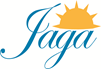 JAGA BIURO TURYSTYKI I USŁUG TOMASZ GRAWIECTUSZYNEK MAJORACKI, UL. KASZTELAŃSKA 21, 95-080 TUSZYNNIP 726-251-48-76, TEL.606991722, www.jagabt.p, jagabt@wp.plZaświadczenie o wpisie do rejestru organizatorów i pośredników turystycznych nr 517 Marszałek Województwa ŁódzkiegoNR KONTA PKO BP 52 1020 3378 0000 1102 0378 2331ZGŁOSZENIE UCZESTNICTWA / UMOWA Nr:_____ / 20__
                                                na świadczenie usług turystycznych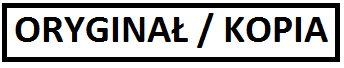 Dane osoby zgłaszającej:Dane osoby zgłaszającej:Dane osoby zgłaszającej:Dane osoby zgłaszającej:Dane osoby zgłaszającej:Dane osoby zgłaszającej:Dane osoby zgłaszającej:Imię i nazwisko zgłaszającegoAdres zameldowaniaAdres do korespondencjiTel. do kontaktue-maile-maile-mailZgłaszam udział w imprezie (miejscowość, kraj)Rodzaj imprezy: wczasy,  wycieczka,  kolonie, obóz młodzieżowy,  zimowiska            - niepotrzebne skreślić wczasy,  wycieczka,  kolonie, obóz młodzieżowy,  zimowiska            - niepotrzebne skreślić wczasy,  wycieczka,  kolonie, obóz młodzieżowy,  zimowiska            - niepotrzebne skreślić wczasy,  wycieczka,  kolonie, obóz młodzieżowy,  zimowiska            - niepotrzebne skreślić wczasy,  wycieczka,  kolonie, obóz młodzieżowy,  zimowiska            - niepotrzebne skreślić wczasy,  wycieczka,  kolonie, obóz młodzieżowy,  zimowiska            - niepotrzebne skreślićTermin imprezy (od-do)
Transport: autokarTransport: autokarTransport: autokarTransport: autokarUwagi  (ustalenia z organizatorem)Dane osób zgłaszanych – uczestników imprezy:Dane osób zgłaszanych – uczestników imprezy:Dane osób zgłaszanych – uczestników imprezy:Dane osób zgłaszanych – uczestników imprezy:Dane osób zgłaszanych – uczestników imprezy:Dane osób zgłaszanych – uczestników imprezy:Dane osób zgłaszanych – uczestników imprezy:Imię i nazwiskoAdres zamieszkaniaAdres zamieszkaniaAdres zamieszkaniaPESELPESELKoszt całkowity*Imię i nazwiskoAdres zamieszkaniaAdres zamieszkaniaAdres zamieszkania nr paszportu* lub dowodu osobistego**tylko do imprez zagranicznych nr paszportu* lub dowodu osobistego**tylko do imprez zagranicznychKoszt całkowity*imięnazwiskokod, miejscowośćulica nr domu i lokalukod, miejscowośćulica nr domu i lokalukod, miejscowośćulica nr domu i lokaluPESELPESELimięnazwiskokod, miejscowośćulica nr domu i lokalukod, miejscowośćulica nr domu i lokalukod, miejscowośćulica nr domu i lokalu   d.o. lub paszport   d.o. lub paszport*Koszt całkowity zawiera: cenę katalogową wskazaną w programie imprezy (w tym opłaty dodatkowe  na Turystyczny Fundusz Gwarancyjny i Turystyczny Fundusz Pomocowy) oraz ubezpieczenie KL w wypadku wyjazdu zagranicznego.*Koszt całkowity zawiera: cenę katalogową wskazaną w programie imprezy (w tym opłaty dodatkowe  na Turystyczny Fundusz Gwarancyjny i Turystyczny Fundusz Pomocowy) oraz ubezpieczenie KL w wypadku wyjazdu zagranicznego.*Koszt całkowity zawiera: cenę katalogową wskazaną w programie imprezy (w tym opłaty dodatkowe  na Turystyczny Fundusz Gwarancyjny i Turystyczny Fundusz Pomocowy) oraz ubezpieczenie KL w wypadku wyjazdu zagranicznego.*Koszt całkowity zawiera: cenę katalogową wskazaną w programie imprezy (w tym opłaty dodatkowe  na Turystyczny Fundusz Gwarancyjny i Turystyczny Fundusz Pomocowy) oraz ubezpieczenie KL w wypadku wyjazdu zagranicznego.*Koszt całkowity zawiera: cenę katalogową wskazaną w programie imprezy (w tym opłaty dodatkowe  na Turystyczny Fundusz Gwarancyjny i Turystyczny Fundusz Pomocowy) oraz ubezpieczenie KL w wypadku wyjazdu zagranicznego.*Koszt całkowity zawiera: cenę katalogową wskazaną w programie imprezy (w tym opłaty dodatkowe  na Turystyczny Fundusz Gwarancyjny i Turystyczny Fundusz Pomocowy) oraz ubezpieczenie KL w wypadku wyjazdu zagranicznego.*Koszt całkowity zawiera: cenę katalogową wskazaną w programie imprezy (w tym opłaty dodatkowe  na Turystyczny Fundusz Gwarancyjny i Turystyczny Fundusz Pomocowy) oraz ubezpieczenie KL w wypadku wyjazdu zagranicznego.Zaliczka w PLN:( ok. 30%)Wpłata zaliczki do dnia:Wpłata zaliczki do dnia:Dopłata do całości w PLN:Dopłata do całości do dnia:Dopłata do całości do dnia:najpóźniej 30 dni przed datą rozpoczęcia imprezyZawierając niniejszą umowę w imieniu swoim lub/i osób zgłoszonych oświadczam, że zapoznałem/am się w pełni i akceptuję ofertę/program, która jest integralną część umowy i stanowi jej całość oraz oświadczam, że zapoznałem/am się z WARUNKAMI UCZESTNICTWA W IMPREZACH organizowanych przez Biuro Turystyki i Usług JAGA (załącznik nr 1 do umowy) oraz kartą kwalifikacyjną uczestnika wypoczynku (załącznik nr 2 do umowy -dot. obozu młodzieżowego, kolonii, zimowisk). Jednocześnie zobowiązuje się do wypełnienia moich obowiązków wynikających z Warunków Uczestnictwa. Oświadczam, że wyrażam zgodę na przetwarzanie danych osobowych i zgłaszanych przeze mnie niepełnoletnich uczestników imprezy oraz, że   zgłaszani dorośli uczestnicy imprezy, których dane osobowe zostały podane w niniejszej umowie, wyrazili zgodę na ich przetwarzanie przez Biuro Turystyki i Usług JAGA w celach i na zasadach określonych w Warunkach Uczestnictwa. Wyrażam zgodę na wysyłanie pocztą elektroniczną  dokumentacji związanej z realizacją umowy zgłoszenia/uczestnictwa.……………………………………………………………………….				……………….………………………………………………….. data i podpis osoby zgłaszającej (obowiązuje też na drugiej stronie)			                    data i podpis upoważnionego przedstawiciela BiuraZawierając niniejszą umowę w imieniu swoim lub/i osób zgłoszonych oświadczam, że zapoznałem/am się w pełni i akceptuję ofertę/program, która jest integralną część umowy i stanowi jej całość oraz oświadczam, że zapoznałem/am się z WARUNKAMI UCZESTNICTWA W IMPREZACH organizowanych przez Biuro Turystyki i Usług JAGA (załącznik nr 1 do umowy) oraz kartą kwalifikacyjną uczestnika wypoczynku (załącznik nr 2 do umowy -dot. obozu młodzieżowego, kolonii, zimowisk). Jednocześnie zobowiązuje się do wypełnienia moich obowiązków wynikających z Warunków Uczestnictwa. Oświadczam, że wyrażam zgodę na przetwarzanie danych osobowych i zgłaszanych przeze mnie niepełnoletnich uczestników imprezy oraz, że   zgłaszani dorośli uczestnicy imprezy, których dane osobowe zostały podane w niniejszej umowie, wyrazili zgodę na ich przetwarzanie przez Biuro Turystyki i Usług JAGA w celach i na zasadach określonych w Warunkach Uczestnictwa. Wyrażam zgodę na wysyłanie pocztą elektroniczną  dokumentacji związanej z realizacją umowy zgłoszenia/uczestnictwa.……………………………………………………………………….				……………….………………………………………………….. data i podpis osoby zgłaszającej (obowiązuje też na drugiej stronie)			                    data i podpis upoważnionego przedstawiciela BiuraZawierając niniejszą umowę w imieniu swoim lub/i osób zgłoszonych oświadczam, że zapoznałem/am się w pełni i akceptuję ofertę/program, która jest integralną część umowy i stanowi jej całość oraz oświadczam, że zapoznałem/am się z WARUNKAMI UCZESTNICTWA W IMPREZACH organizowanych przez Biuro Turystyki i Usług JAGA (załącznik nr 1 do umowy) oraz kartą kwalifikacyjną uczestnika wypoczynku (załącznik nr 2 do umowy -dot. obozu młodzieżowego, kolonii, zimowisk). Jednocześnie zobowiązuje się do wypełnienia moich obowiązków wynikających z Warunków Uczestnictwa. Oświadczam, że wyrażam zgodę na przetwarzanie danych osobowych i zgłaszanych przeze mnie niepełnoletnich uczestników imprezy oraz, że   zgłaszani dorośli uczestnicy imprezy, których dane osobowe zostały podane w niniejszej umowie, wyrazili zgodę na ich przetwarzanie przez Biuro Turystyki i Usług JAGA w celach i na zasadach określonych w Warunkach Uczestnictwa. Wyrażam zgodę na wysyłanie pocztą elektroniczną  dokumentacji związanej z realizacją umowy zgłoszenia/uczestnictwa.……………………………………………………………………….				……………….………………………………………………….. data i podpis osoby zgłaszającej (obowiązuje też na drugiej stronie)			                    data i podpis upoważnionego przedstawiciela BiuraZawierając niniejszą umowę w imieniu swoim lub/i osób zgłoszonych oświadczam, że zapoznałem/am się w pełni i akceptuję ofertę/program, która jest integralną część umowy i stanowi jej całość oraz oświadczam, że zapoznałem/am się z WARUNKAMI UCZESTNICTWA W IMPREZACH organizowanych przez Biuro Turystyki i Usług JAGA (załącznik nr 1 do umowy) oraz kartą kwalifikacyjną uczestnika wypoczynku (załącznik nr 2 do umowy -dot. obozu młodzieżowego, kolonii, zimowisk). Jednocześnie zobowiązuje się do wypełnienia moich obowiązków wynikających z Warunków Uczestnictwa. Oświadczam, że wyrażam zgodę na przetwarzanie danych osobowych i zgłaszanych przeze mnie niepełnoletnich uczestników imprezy oraz, że   zgłaszani dorośli uczestnicy imprezy, których dane osobowe zostały podane w niniejszej umowie, wyrazili zgodę na ich przetwarzanie przez Biuro Turystyki i Usług JAGA w celach i na zasadach określonych w Warunkach Uczestnictwa. Wyrażam zgodę na wysyłanie pocztą elektroniczną  dokumentacji związanej z realizacją umowy zgłoszenia/uczestnictwa.……………………………………………………………………….				……………….………………………………………………….. data i podpis osoby zgłaszającej (obowiązuje też na drugiej stronie)			                    data i podpis upoważnionego przedstawiciela BiuraZawierając niniejszą umowę w imieniu swoim lub/i osób zgłoszonych oświadczam, że zapoznałem/am się w pełni i akceptuję ofertę/program, która jest integralną część umowy i stanowi jej całość oraz oświadczam, że zapoznałem/am się z WARUNKAMI UCZESTNICTWA W IMPREZACH organizowanych przez Biuro Turystyki i Usług JAGA (załącznik nr 1 do umowy) oraz kartą kwalifikacyjną uczestnika wypoczynku (załącznik nr 2 do umowy -dot. obozu młodzieżowego, kolonii, zimowisk). Jednocześnie zobowiązuje się do wypełnienia moich obowiązków wynikających z Warunków Uczestnictwa. Oświadczam, że wyrażam zgodę na przetwarzanie danych osobowych i zgłaszanych przeze mnie niepełnoletnich uczestników imprezy oraz, że   zgłaszani dorośli uczestnicy imprezy, których dane osobowe zostały podane w niniejszej umowie, wyrazili zgodę na ich przetwarzanie przez Biuro Turystyki i Usług JAGA w celach i na zasadach określonych w Warunkach Uczestnictwa. Wyrażam zgodę na wysyłanie pocztą elektroniczną  dokumentacji związanej z realizacją umowy zgłoszenia/uczestnictwa.……………………………………………………………………….				……………….………………………………………………….. data i podpis osoby zgłaszającej (obowiązuje też na drugiej stronie)			                    data i podpis upoważnionego przedstawiciela BiuraZawierając niniejszą umowę w imieniu swoim lub/i osób zgłoszonych oświadczam, że zapoznałem/am się w pełni i akceptuję ofertę/program, która jest integralną część umowy i stanowi jej całość oraz oświadczam, że zapoznałem/am się z WARUNKAMI UCZESTNICTWA W IMPREZACH organizowanych przez Biuro Turystyki i Usług JAGA (załącznik nr 1 do umowy) oraz kartą kwalifikacyjną uczestnika wypoczynku (załącznik nr 2 do umowy -dot. obozu młodzieżowego, kolonii, zimowisk). Jednocześnie zobowiązuje się do wypełnienia moich obowiązków wynikających z Warunków Uczestnictwa. Oświadczam, że wyrażam zgodę na przetwarzanie danych osobowych i zgłaszanych przeze mnie niepełnoletnich uczestników imprezy oraz, że   zgłaszani dorośli uczestnicy imprezy, których dane osobowe zostały podane w niniejszej umowie, wyrazili zgodę na ich przetwarzanie przez Biuro Turystyki i Usług JAGA w celach i na zasadach określonych w Warunkach Uczestnictwa. Wyrażam zgodę na wysyłanie pocztą elektroniczną  dokumentacji związanej z realizacją umowy zgłoszenia/uczestnictwa.……………………………………………………………………….				……………….………………………………………………….. data i podpis osoby zgłaszającej (obowiązuje też na drugiej stronie)			                    data i podpis upoważnionego przedstawiciela BiuraZawierając niniejszą umowę w imieniu swoim lub/i osób zgłoszonych oświadczam, że zapoznałem/am się w pełni i akceptuję ofertę/program, która jest integralną część umowy i stanowi jej całość oraz oświadczam, że zapoznałem/am się z WARUNKAMI UCZESTNICTWA W IMPREZACH organizowanych przez Biuro Turystyki i Usług JAGA (załącznik nr 1 do umowy) oraz kartą kwalifikacyjną uczestnika wypoczynku (załącznik nr 2 do umowy -dot. obozu młodzieżowego, kolonii, zimowisk). Jednocześnie zobowiązuje się do wypełnienia moich obowiązków wynikających z Warunków Uczestnictwa. Oświadczam, że wyrażam zgodę na przetwarzanie danych osobowych i zgłaszanych przeze mnie niepełnoletnich uczestników imprezy oraz, że   zgłaszani dorośli uczestnicy imprezy, których dane osobowe zostały podane w niniejszej umowie, wyrazili zgodę na ich przetwarzanie przez Biuro Turystyki i Usług JAGA w celach i na zasadach określonych w Warunkach Uczestnictwa. Wyrażam zgodę na wysyłanie pocztą elektroniczną  dokumentacji związanej z realizacją umowy zgłoszenia/uczestnictwa.……………………………………………………………………….				……………….………………………………………………….. data i podpis osoby zgłaszającej (obowiązuje też na drugiej stronie)			                    data i podpis upoważnionego przedstawiciela BiuraOGÓLNE WARUNKI UCZESTNICTWA Zał. Nr 1 do umowyI. ZASADY OGÓLNE1. Niniejsze warunki uczestnictwa w imprezach zorganizowanych /zwane dalej warunkami/ określają standardowe zasady udziału Klientów w imprezach turystycznych organizowanych przez Biuro Turystyczne JAGA BIURO TURYSTYKI IUSŁUG TOMASZ GRAWIEC /zwane dalej JAGA/2. Zawarcie umowy Klienta z JAGA następuje poprzez podpisanie ZGŁOSZENIA UCZESTNICTWA / UMOWY, na zasadach określonych niniejszymi warunkami uczestnictwa. Oferta oraz niniejsze warunki stanowią integralną części umowyzawieranej przez organizatora, którym jest JAGA, upoważnione przez biuro osoby oraz sieć upoważnionych biur prowadzących sprzedaż w jego imieniu w oparciu o ustalone umową pełnomocnictwa.3. JAGA zobowiązuje się do świadczenia usług w sposób zgodny z warunkami określonymi ofertą i przyjętym w formie ZGŁOSZENIA UCZESTNICTWA /UMOWY zamówieniem Klienta.II. WARUNKI PŁATNOŚĆI.1. Przy zawarciu umowy uczestnictwa Klient wpłaca na rzecz JAGA zaliczkę w kwocie ok. 30% ustalonej ceny wycieczki.2. Pozostała należność o ile nie zawarto pisemnie innych postanowień przez organizatora JAGA winna być wpłacona nie później niż 30 dni przed rozpoczęciem imprezy.3. Miejscem wpłaty jest siedziba JAGA, jego przedstawiciel lub rachunek bankowy. Nie dokonanie przez Klienta pełnej wpłaty należności za imprezę turystyczną w ustalonym terminie i wysokości, JAGA może potraktować jako rezygnację zimprezy z przyczyn leżących po stronie Klienta, chyba że brak wpłaty na koncie JAGA wynika z przyczyn całkowicie niezależnych od Klienta.4. Brak należnej JAGA wpłaty w ww. terminie stanowi podstawę do rozwiązania umowy i wiąże się z prawem potrącenia przez Biuro kosztów manipulacyjnych do wysokości określonej przez warunki rezygnacji z imprezy.III. ZMIANA WARUNKÓW UMOWY.1. Biuro zastrzega sobie możliwość zmiany terminów, tras, cen lub odwołanie imprezy z przyczyn niezależnych od biura (np. działanie siły wyższej, decyzji władz państwowych, strajki, wojna, przyczyny leżące po stronie kontrahenta) w każdymczasie, a w przypadku braku odpowiedniej liczby uczestników – w terminie 14 dni przed datą rozpoczęcia imprezy.2. Niemożność świadczenia wiąże się z przedstawieniem Klientowi oferty zastępczej lub zwrotem określonej umową należności, bez potrąceń. Klientowi przysługuje zwrot pełnej dokonanej wpłaty (bez odsetek) jeśli jego rezygnacja nastąpiła zprzyczyn leżących po stronie biura, takich jak: odwołanie imprezy lub istotna zmiana warunków umowy (wzrost cen, zmiana miejsca pobytu, standardu, zakwaterowania, terminu imprezy),a klient tych zmian nie zaakceptował i powiadomił biuro oswej rezygnacji w ciągu 3 dni od daty zawiadomienia o zmianie, nie później jednak niż 10 dni przed rozpoczęciem imprezy. Nie zgłoszenie rezygnacji w tym terminie uważana jest za akceptację zmienionych warunków umowy.IV. ODWOŁANIE IMPREZY I ŚWIADCZEŃ.JAGA zastrzega sobie prawo do: a. odwołania imprez z przyczyn od siebie niezależnych (działanie lub zaniechanie osób trzecich nie uczestniczących w umowie, jeśli działań tych nie można było przewidzieć; siła wyższa; brak wymaganegominimum uczestników) bez ponoszenia dodatkowych kosztów własnych. Odwołanie imprezy z powodu wymaganego minimum uczestników: – przy imprezach autokarowych – min. 36 osób. Powiadomienie musi nastąpić pisemnie (na adresmailowy osoby zgłaszającej) lub za potwierdzeniem telefonicznym nie później niż 14 dni od planowanej daty rozpoczęcia.V. ŚWIADCZENIAWarunkiem realizacji opłaconych świadczeń jest posiadanie vouchera (skierowania lub Zgłoszenia Uczestnictwa / Umowy) lub wpisanie się na listę uczestników w przypadku wyjazdów zbiorowych). Opłacone świadczenia i termin ich realizacji, doktórych uprawniają w/w dokumenty są ostateczne i nie mogą być przez Klienta zmienione.VI. REZYGNACJE1. Rezygnacja z imprezy następuje w momencie złożenia przez uczestnika rezygnacji w formie pisemnej.2. Przed rozpoczęciem korzystania z opłaconych, względnie przedpłaconych świadczeń Klient ma prawo do zrezygnowania z ich realizacji. JAGA będzie jednak zmuszona w takim przypadku, dokonać potrąceń jako rekompensaty zapoczynione czynności, rezerwację, nakłady. Wysokość potrąceń uzależniona jest od terminu rezygnacji złożonej w JAGA , tylko w formie pisemnej:3. W przypadku rezygnacji JAGA ma prawo dokonać potrąceń od każdego zgłoszonego uczestnika w sposób następujący:- przy rezygnacji powyżej 35 dni przed rozpoczęciem imprezy – opłata manipulacyjna w wysokości 180 zł za osobę (słownie: sto osiemdziesiąt zł)- przy rezygnacji między 35 a 28 dniem – około 25 % ceny imprezy- przy rezygnacji między 27 a 14 dniem – około 50 % ceny imprezy- przy rezygnacji między 13 a 7 dniem – około 75 % ceny imprezy- przy rezygnacji poniżej 7 dnia – około 90 % ceny imprezy.Wysokość powyższych potrąceń jest szacunkowa, określona w oparciu o standardowe koszty imprezy. Każda rezygnacja będzie rozpatrywana indywidualnie i w przypadku zaistnienia różnicy między kwotą potrącenia j.w. rzeczywistymikosztami poniesionymi przez JAGA, zostanie dokonana korekta i rozliczenie z Klientem, nie później niż 30 dni od daty zakończenia imprezy.4. Ewentualny zwrot różnicy będzie dokonany w miejscu podpisania umowy lub na wskazany rachunek bankowy Klienta. JAGA nie będzie dokonywać procentowych potrąceń, jeśli w miejsce osoby rezygnującej Klient wskaże osobę spełniającąwarunki udziału w imprezie turystycznej, której przekazane zostaną uprawnienia, i która przejmie obowiązki wynikające z umowy, jednak nie później niż 3 dni przed datą rozpoczęcia imprezy. Późniejsze, niż w/w terminie wykupienie vouchera(skierowania) lub miejsca w imprezie nie zmienia warunków rezygnacji wymienionych wyżej.5. Nie jest podstawą do rezygnacji stan pandemii lub innych zagrożeń jeśli będą obowiązywały przepisy zezwalające na organizowanie imprez turystycznych.VII. CENA I JEJ ZMIANACeny przedstawione w ofercie są cenami stałymi. JAGA zastrzega sobie jednak prawo zmiany ceny w wyjątkowych przypadkach: 1. Wzrostu kosztów transportu. 2. Wzrostu ceł, podatków, kosztów wiz lub opłat należnych za usługi lotniskowe,załadunkowe, itp. 3. Wzrostu kursów walut. 4. Na żądanie Klienta JAGA przedstawi uzasadnienie i kalkulację wzrostu ceny z przyczyn określonych w pkt. 1, 2, 3. W okresie 20 dni przed datą wyjazdu cena ustalona w umowie nie może byćpodwyższona.VIII. ODPOWIEDZIALNOŚĆBIURA PODRÓŻYBiuro Turystyczne JAGA przyjmuje na siebie odpowiedzialność za należyte przygotowanie i realizację świadczeń wykupionych przez Klienta. Jeśli podczas imprezy występują niedociągnięcia, Klient powinien zażądać od pilota lub świadczącegousługi kontrahenta zastosowania środków zaradczych. Jeżeli nie uda się usunąć przeszkód, Klient ma prawo do obniżenia ceny w odpowiednim stosunku do tego, jakie warunki były gwarantowane w ofercie wykupionych świadczeń. Wszelkieniezgodności, potwierdzone przez pilota lub świadczącego usługę(gestora bazy lub kontrahenta) należy zgłosić pisemnie w ciągu trwania lub 5 dni roboczych po zakończeniu imprezy do JAGA. Reklamacja zostanie rozpatrzona w terminie do 30 dniod daty jej złożenia, a rozliczenie z Klientem nastąpi w ciągu 10 kolejnych dni od daty uznania reklamacji.IX. ODPOWIEDZIALNOŚĆ I OBOWIĄZKI UCZESTNIKA1. Od chwili rozpoczęcia imprezy Klient obowiązany jest stosować się do wskazań przedstawiciela JAGA – Pilota (opiekuna) grupy, a w przypadku wypoczynku dzieci i młodzieży do poleceń wychowawców, przewodników i kierowników imprezy -dotyczących realizacji programu imprezy turystycznej2 Uczestnik ponosi odpowiedzialność materialną wobec JAGA za wyrządzone szkody podczas podróży i pobytu, jednocześnie zobowiązuje się do ich naprawienia w sposób określony przepisami prawa miejsca pobytu lub/i miejsca dokonaniaszkody. Za szkody wyrządzone przez niepełnoletnich uczestników imprezy odpowiedzialność materialną ponoszą ich ustawowi przedstawiciele.3. Uczestnik imprezy zobowiązany jest posiadać ważne dokumenty (dowód osobisty lub paszport) oraz wpłaty należności za imprezę. Przy wyjazdach dotyczących dzieci i młodzieży uczestnik winien posiadać ważną legitymację szkolną (wprzypadku wyjazdów zagranicznych dowód tymczasowy, lub paszport), oraz dostarczyć do JAGA prawidłowo wypełnioną Kartę kwalifikacyjną uczestnika wypoczynku (stanowiącą załącznik do umowy nr 2) najpóźniej na 14 dni przed datąrozpoczęcia imprezy/turnusu.X. UBEZPIECZENIA.Biuro Turystyczne JAGA zgodnie z USTAWĄ O USŁUGACH TURYSTYCZNYCH posiada gwarancje ubezpieczeniową od Odpowiedzialności Cywilnej Organizatora Turystyki wystawioną przez AXA Towarzystwo Ubezpieczen iReasekuracji S.A przy ulicy CHŁODNEJ 51 00-867 Warszawa. Uczestnicy imprez zagranicznych są ubezpieczeni od kosztów leczenia (KL) i Następstw Nieszczęśliwych Wypadków (NNW). Ubezpieczeni uczestnicy imprez zobowiązani są narzecz towarzystwa ubezpieczeniowego zwolnić lekarza leczącego z obowiązku chowania tajemnicy lekarskiej oraz zezwolić na udostępnienie dokumentacji z przebiegu leczenia. Klient może ubiegać się o wypłatę Środków z Ubezpieczenia OCBiura zgodnie z art. 14 ust. 4 ustawy o Usługach Turystycznych. Ubezpieczonego obowiązują ogólne warunki ubezpieczenia towarzystwa ubezpieczeniowego. Ubezpieczenie nie obejmuje kosztów rezygnacji z imprezy, oraz utraty bagażu.Informacja o ubezpieczeniu osób wyjeżdżających na imprezy krajowe lub zagraniczne znajduje się w programie imprezy. Istnieje możliwość wykupienia dodatkowego ubezpieczenia u agenta ubezpieczeniowego.XI. DANE OSOBOWE1. Dla potrzeb niniejszej części WARUNKÓW UCZESTNICTWA: a. przez KLIENTA rozumie się osobę podpisującą umowę b. przez „innego uczestnika imprezy” rozumie się osobę, na rzecz której Umowa została zawarta2. Wobec zebrania danych osobowych Klienta, zawartych w umowie, JAGA jako administrator danych osobowych w rozumieniu ustawy z dnia 29 sierpnia 1997 r o ochronie danych osobowych (Dz. U. nr 133 poz.883) zwanej dalej „ustawą oochronie danych” informuje Klienta, że siedzibą Organizatora jest ul.Kasztelańska 21 Tuszynek Majoracki 95-080 Tuszyn.3. JAGA niezależnie od zgody Klienta, uprawniony jest do przetwarzania danych w celu wywiązania się z Umowy (w kraju i za granicą) oraz gdy będzie to niezbędne do wypełnienia usprawiedliwionych celów. JAGA w związkuz działalnością lub dla realizacji celów statutowych, stosownie do art. 23 ust. 1 pkt.3 i 5 ustawy o ochronie danych.4. Klientowi przysługuje prawo wyrażenia zgody na przetwarzanie danych lub odmowy udzielenia takiej zgody. W przypadku odmowy, Klient przed podpisaniem Umowy, skreśla oświadczenie zawarte w Umowie o wyrażeniu zgodyna przetwarzanie danych, opatrując to swoją parafką na egzemplarzu własnym i JAGA. W przypadku zgody Klient podpisuje Umowę bez skreśleń. Klientowi przysługuje prawo wglądu do swoich danych oraz ich poprawiania5. W przypadku zebrania danych osobowych innego uczestnika imprezy zawartych w Umowie, JAGA jako administrator danych osobowych, w rozumieniu ustawy o ochronie danych osobowych, poza informacjami wskazanymi w pkt. 2.informuje, że dane innego uczestnika imprezy pochodzą od osoby przez Niego upoważnionej, oraz że w przypadku sytuacji wskazanej w pkt. 9. lit. b, przysługuje uczestnikowi prawo do:a. wniesienia pisemnego, umotywowanego żądania zaprzestania przetwarzania danych ze względu na szczególną sytuacjęb. wniesienia sprzeciwu wobec przetwarzania danych, gdy administrator danych zamierza je przetwarzać w celach marketingowych lub wobec przekazania danych innemu administratorowi.7. Innemu uczestnikowi przysługuje prawo wyrażenia zgody na przetwarzanie danych lub odmowy udzielenia takiej zgody.8. W przypadku nie wyrażenia zgody osoba upoważniona przed podpisaniem Umowy, skreśla zawarte oświadczenie w Umowie o wyrażeniu zgody na przetwarzanie danych w części dotyczącej innego uczestnika imprezy, opatrując to swojąparafką, na egzemplarzu własnym oraz Organizatora. W przypadku zgody – osoba upoważniona podpisuje Umowę bez skreśleń.9. W przypadku nie wyrażenia zgody przez innego uczestnika imprezy na przetwarzanie danych, JAGA zobowiązuje się do przetwarzania danych: a. W celu wywiązania się z Umowyb. Gdy będzie to niezbędne do wypełnienia usprawiedliwionych celów Organizatora w związku z działalnością lub dla realizacji celów statutowych.XII REKLAMACJE1. Reklamacje dotyczące realizacji powyższej umowy należy zgłaszać wyłącznie w formie pisemnej w ciągu 30 dni od daty zakończenia imprezy .Biuro ma obowiązek rozpatrzenia reklamacji w terminie 30 dni od daty otrzymania2. Jeżeli z winy JAGA lub jego kontrahentów nie zostaną zrealizowane określone ofertą lub programem świadczenia (chyba, że nie ma możliwości zrealizowania ich z powodów niezależnych od organizatora), względnie ich jakość będzie odbiegaćod określonych umową warunków, uczestnikowi przysługuje , stosownie do postanowień KC, prawo do obniżenia ceny lub do otrzymania ekwiwalentnego świadczenia zastępczego.3. Uczestnikowi nie przysługuje zniżka ani zwrot kosztów za nie wykorzystane, z woli uczestnika, świadczenia. Nie przysługuje mu też zwrot wartości świadczeń, których nie wykorzystał z przyczyn osobistych (przerwanie podróży, skróceniepobytu, nieszczęśliwy wypadek itp.)4. Nie uważa się za wadę usługi ( imprezy ) niedociągnięć zawinionych przez uczestnika oraz wyrządzonych przez osoby fizyczne i prawne nie pozostające w stosunku prawnym z JAGA . jak również okoliczności, za które Biuro nie odpowiada(np. decyzje państwowe, działanie siły wyższej, warunki atmosferyczne, strajki, wojna ) Nie uważa się za wadę usługi usterek, o których Uczestnik wiedział lub był poinformowany przed rozpoczęciem imprezy i zaakceptował je.5. Od zwracanych kwot z tytułu rezygnacji bądź uznanych reklamacji nie przysługują żadne odsetki .6. Wszystkie spory mogące wyniknąć w związku z realizacją zawartej umowy pomiędzy JAGA i Klientem podlegają rozstrzygnięciu przez właściwy Sąd Rejonowy dla organizatora.7. W sprawach nieuregulowanych niniejszymi warunkami mają zastosowanie przepisy Kodeksu Cywilnego .XIII. POSTANOWIENIA KOŃCOWE1. W sprawach nieuregulowanych Warunkami Uczestnictwa mają odpowiednie zastosowanie przepisy ustawy z 23 kwietnia 1964 r. Kodeks cywilny, ustawy z 29 sierpnia 1997 r. o usługach turystycznych, ustawy z 29 sierpnia 1997r. o ochroniedanych osobowych, ustawy z dnia 2 marca 2000 r. o ochronie niektórych praw konsumentów oraz o odpowiedzialności za szkodę wyrządzoną przez produkt niebezpieczny, ustawy z 15 listopada 1984 r. prawo przewozowe, ustawy z 18 lipca 2002 r. oświadczeniu usług drogą elektroniczną, ustawy z 12 września 2002r. o elektronicznych instrumentach płatniczych.2. Wszelkie spory mogące wyniknąć z tytułu realizacji Umowy będą rozstrzygane polubownie, a w razie braku porozumienia przez właściwy Sąd.………………………..……….…..………………………………….…                                                                                                                                                                                                                                                                    Data i podpis świadczeniobiorcyOGÓLNE WARUNKI UCZESTNICTWA Zał. Nr 1 do umowyI. ZASADY OGÓLNE1. Niniejsze warunki uczestnictwa w imprezach zorganizowanych /zwane dalej warunkami/ określają standardowe zasady udziału Klientów w imprezach turystycznych organizowanych przez Biuro Turystyczne JAGA BIURO TURYSTYKI IUSŁUG TOMASZ GRAWIEC /zwane dalej JAGA/2. Zawarcie umowy Klienta z JAGA następuje poprzez podpisanie ZGŁOSZENIA UCZESTNICTWA / UMOWY, na zasadach określonych niniejszymi warunkami uczestnictwa. Oferta oraz niniejsze warunki stanowią integralną części umowyzawieranej przez organizatora, którym jest JAGA, upoważnione przez biuro osoby oraz sieć upoważnionych biur prowadzących sprzedaż w jego imieniu w oparciu o ustalone umową pełnomocnictwa.3. JAGA zobowiązuje się do świadczenia usług w sposób zgodny z warunkami określonymi ofertą i przyjętym w formie ZGŁOSZENIA UCZESTNICTWA /UMOWY zamówieniem Klienta.II. WARUNKI PŁATNOŚĆI.1. Przy zawarciu umowy uczestnictwa Klient wpłaca na rzecz JAGA zaliczkę w kwocie ok. 30% ustalonej ceny wycieczki.2. Pozostała należność o ile nie zawarto pisemnie innych postanowień przez organizatora JAGA winna być wpłacona nie później niż 30 dni przed rozpoczęciem imprezy.3. Miejscem wpłaty jest siedziba JAGA, jego przedstawiciel lub rachunek bankowy. Nie dokonanie przez Klienta pełnej wpłaty należności za imprezę turystyczną w ustalonym terminie i wysokości, JAGA może potraktować jako rezygnację zimprezy z przyczyn leżących po stronie Klienta, chyba że brak wpłaty na koncie JAGA wynika z przyczyn całkowicie niezależnych od Klienta.4. Brak należnej JAGA wpłaty w ww. terminie stanowi podstawę do rozwiązania umowy i wiąże się z prawem potrącenia przez Biuro kosztów manipulacyjnych do wysokości określonej przez warunki rezygnacji z imprezy.III. ZMIANA WARUNKÓW UMOWY.1. Biuro zastrzega sobie możliwość zmiany terminów, tras, cen lub odwołanie imprezy z przyczyn niezależnych od biura (np. działanie siły wyższej, decyzji władz państwowych, strajki, wojna, przyczyny leżące po stronie kontrahenta) w każdymczasie, a w przypadku braku odpowiedniej liczby uczestników – w terminie 14 dni przed datą rozpoczęcia imprezy.2. Niemożność świadczenia wiąże się z przedstawieniem Klientowi oferty zastępczej lub zwrotem określonej umową należności, bez potrąceń. Klientowi przysługuje zwrot pełnej dokonanej wpłaty (bez odsetek) jeśli jego rezygnacja nastąpiła zprzyczyn leżących po stronie biura, takich jak: odwołanie imprezy lub istotna zmiana warunków umowy (wzrost cen, zmiana miejsca pobytu, standardu, zakwaterowania, terminu imprezy),a klient tych zmian nie zaakceptował i powiadomił biuro oswej rezygnacji w ciągu 3 dni od daty zawiadomienia o zmianie, nie później jednak niż 10 dni przed rozpoczęciem imprezy. Nie zgłoszenie rezygnacji w tym terminie uważana jest za akceptację zmienionych warunków umowy.IV. ODWOŁANIE IMPREZY I ŚWIADCZEŃ.JAGA zastrzega sobie prawo do: a. odwołania imprez z przyczyn od siebie niezależnych (działanie lub zaniechanie osób trzecich nie uczestniczących w umowie, jeśli działań tych nie można było przewidzieć; siła wyższa; brak wymaganegominimum uczestników) bez ponoszenia dodatkowych kosztów własnych. Odwołanie imprezy z powodu wymaganego minimum uczestników: – przy imprezach autokarowych – min. 36 osób. Powiadomienie musi nastąpić pisemnie (na adresmailowy osoby zgłaszającej) lub za potwierdzeniem telefonicznym nie później niż 14 dni od planowanej daty rozpoczęcia.V. ŚWIADCZENIAWarunkiem realizacji opłaconych świadczeń jest posiadanie vouchera (skierowania lub Zgłoszenia Uczestnictwa / Umowy) lub wpisanie się na listę uczestników w przypadku wyjazdów zbiorowych). Opłacone świadczenia i termin ich realizacji, doktórych uprawniają w/w dokumenty są ostateczne i nie mogą być przez Klienta zmienione.VI. REZYGNACJE1. Rezygnacja z imprezy następuje w momencie złożenia przez uczestnika rezygnacji w formie pisemnej.2. Przed rozpoczęciem korzystania z opłaconych, względnie przedpłaconych świadczeń Klient ma prawo do zrezygnowania z ich realizacji. JAGA będzie jednak zmuszona w takim przypadku, dokonać potrąceń jako rekompensaty zapoczynione czynności, rezerwację, nakłady. Wysokość potrąceń uzależniona jest od terminu rezygnacji złożonej w JAGA , tylko w formie pisemnej:3. W przypadku rezygnacji JAGA ma prawo dokonać potrąceń od każdego zgłoszonego uczestnika w sposób następujący:- przy rezygnacji powyżej 35 dni przed rozpoczęciem imprezy – opłata manipulacyjna w wysokości 180 zł za osobę (słownie: sto osiemdziesiąt zł)- przy rezygnacji między 35 a 28 dniem – około 25 % ceny imprezy- przy rezygnacji między 27 a 14 dniem – około 50 % ceny imprezy- przy rezygnacji między 13 a 7 dniem – około 75 % ceny imprezy- przy rezygnacji poniżej 7 dnia – około 90 % ceny imprezy.Wysokość powyższych potrąceń jest szacunkowa, określona w oparciu o standardowe koszty imprezy. Każda rezygnacja będzie rozpatrywana indywidualnie i w przypadku zaistnienia różnicy między kwotą potrącenia j.w. rzeczywistymikosztami poniesionymi przez JAGA, zostanie dokonana korekta i rozliczenie z Klientem, nie później niż 30 dni od daty zakończenia imprezy.4. Ewentualny zwrot różnicy będzie dokonany w miejscu podpisania umowy lub na wskazany rachunek bankowy Klienta. JAGA nie będzie dokonywać procentowych potrąceń, jeśli w miejsce osoby rezygnującej Klient wskaże osobę spełniającąwarunki udziału w imprezie turystycznej, której przekazane zostaną uprawnienia, i która przejmie obowiązki wynikające z umowy, jednak nie później niż 3 dni przed datą rozpoczęcia imprezy. Późniejsze, niż w/w terminie wykupienie vouchera(skierowania) lub miejsca w imprezie nie zmienia warunków rezygnacji wymienionych wyżej.5. Nie jest podstawą do rezygnacji stan pandemii lub innych zagrożeń jeśli będą obowiązywały przepisy zezwalające na organizowanie imprez turystycznych.VII. CENA I JEJ ZMIANACeny przedstawione w ofercie są cenami stałymi. JAGA zastrzega sobie jednak prawo zmiany ceny w wyjątkowych przypadkach: 1. Wzrostu kosztów transportu. 2. Wzrostu ceł, podatków, kosztów wiz lub opłat należnych za usługi lotniskowe,załadunkowe, itp. 3. Wzrostu kursów walut. 4. Na żądanie Klienta JAGA przedstawi uzasadnienie i kalkulację wzrostu ceny z przyczyn określonych w pkt. 1, 2, 3. W okresie 20 dni przed datą wyjazdu cena ustalona w umowie nie może byćpodwyższona.VIII. ODPOWIEDZIALNOŚĆBIURA PODRÓŻYBiuro Turystyczne JAGA przyjmuje na siebie odpowiedzialność za należyte przygotowanie i realizację świadczeń wykupionych przez Klienta. Jeśli podczas imprezy występują niedociągnięcia, Klient powinien zażądać od pilota lub świadczącegousługi kontrahenta zastosowania środków zaradczych. Jeżeli nie uda się usunąć przeszkód, Klient ma prawo do obniżenia ceny w odpowiednim stosunku do tego, jakie warunki były gwarantowane w ofercie wykupionych świadczeń. Wszelkieniezgodności, potwierdzone przez pilota lub świadczącego usługę(gestora bazy lub kontrahenta) należy zgłosić pisemnie w ciągu trwania lub 5 dni roboczych po zakończeniu imprezy do JAGA. Reklamacja zostanie rozpatrzona w terminie do 30 dniod daty jej złożenia, a rozliczenie z Klientem nastąpi w ciągu 10 kolejnych dni od daty uznania reklamacji.IX. ODPOWIEDZIALNOŚĆ I OBOWIĄZKI UCZESTNIKA1. Od chwili rozpoczęcia imprezy Klient obowiązany jest stosować się do wskazań przedstawiciela JAGA – Pilota (opiekuna) grupy, a w przypadku wypoczynku dzieci i młodzieży do poleceń wychowawców, przewodników i kierowników imprezy -dotyczących realizacji programu imprezy turystycznej2 Uczestnik ponosi odpowiedzialność materialną wobec JAGA za wyrządzone szkody podczas podróży i pobytu, jednocześnie zobowiązuje się do ich naprawienia w sposób określony przepisami prawa miejsca pobytu lub/i miejsca dokonaniaszkody. Za szkody wyrządzone przez niepełnoletnich uczestników imprezy odpowiedzialność materialną ponoszą ich ustawowi przedstawiciele.3. Uczestnik imprezy zobowiązany jest posiadać ważne dokumenty (dowód osobisty lub paszport) oraz wpłaty należności za imprezę. Przy wyjazdach dotyczących dzieci i młodzieży uczestnik winien posiadać ważną legitymację szkolną (wprzypadku wyjazdów zagranicznych dowód tymczasowy, lub paszport), oraz dostarczyć do JAGA prawidłowo wypełnioną Kartę kwalifikacyjną uczestnika wypoczynku (stanowiącą załącznik do umowy nr 2) najpóźniej na 14 dni przed datąrozpoczęcia imprezy/turnusu.X. UBEZPIECZENIA.Biuro Turystyczne JAGA zgodnie z USTAWĄ O USŁUGACH TURYSTYCZNYCH posiada gwarancje ubezpieczeniową od Odpowiedzialności Cywilnej Organizatora Turystyki wystawioną przez AXA Towarzystwo Ubezpieczen iReasekuracji S.A przy ulicy CHŁODNEJ 51 00-867 Warszawa. Uczestnicy imprez zagranicznych są ubezpieczeni od kosztów leczenia (KL) i Następstw Nieszczęśliwych Wypadków (NNW). Ubezpieczeni uczestnicy imprez zobowiązani są narzecz towarzystwa ubezpieczeniowego zwolnić lekarza leczącego z obowiązku chowania tajemnicy lekarskiej oraz zezwolić na udostępnienie dokumentacji z przebiegu leczenia. Klient może ubiegać się o wypłatę Środków z Ubezpieczenia OCBiura zgodnie z art. 14 ust. 4 ustawy o Usługach Turystycznych. Ubezpieczonego obowiązują ogólne warunki ubezpieczenia towarzystwa ubezpieczeniowego. Ubezpieczenie nie obejmuje kosztów rezygnacji z imprezy, oraz utraty bagażu.Informacja o ubezpieczeniu osób wyjeżdżających na imprezy krajowe lub zagraniczne znajduje się w programie imprezy. Istnieje możliwość wykupienia dodatkowego ubezpieczenia u agenta ubezpieczeniowego.XI. DANE OSOBOWE1. Dla potrzeb niniejszej części WARUNKÓW UCZESTNICTWA: a. przez KLIENTA rozumie się osobę podpisującą umowę b. przez „innego uczestnika imprezy” rozumie się osobę, na rzecz której Umowa została zawarta2. Wobec zebrania danych osobowych Klienta, zawartych w umowie, JAGA jako administrator danych osobowych w rozumieniu ustawy z dnia 29 sierpnia 1997 r o ochronie danych osobowych (Dz. U. nr 133 poz.883) zwanej dalej „ustawą oochronie danych” informuje Klienta, że siedzibą Organizatora jest ul.Kasztelańska 21 Tuszynek Majoracki 95-080 Tuszyn.3. JAGA niezależnie od zgody Klienta, uprawniony jest do przetwarzania danych w celu wywiązania się z Umowy (w kraju i za granicą) oraz gdy będzie to niezbędne do wypełnienia usprawiedliwionych celów. JAGA w związkuz działalnością lub dla realizacji celów statutowych, stosownie do art. 23 ust. 1 pkt.3 i 5 ustawy o ochronie danych.4. Klientowi przysługuje prawo wyrażenia zgody na przetwarzanie danych lub odmowy udzielenia takiej zgody. W przypadku odmowy, Klient przed podpisaniem Umowy, skreśla oświadczenie zawarte w Umowie o wyrażeniu zgodyna przetwarzanie danych, opatrując to swoją parafką na egzemplarzu własnym i JAGA. W przypadku zgody Klient podpisuje Umowę bez skreśleń. Klientowi przysługuje prawo wglądu do swoich danych oraz ich poprawiania5. W przypadku zebrania danych osobowych innego uczestnika imprezy zawartych w Umowie, JAGA jako administrator danych osobowych, w rozumieniu ustawy o ochronie danych osobowych, poza informacjami wskazanymi w pkt. 2.informuje, że dane innego uczestnika imprezy pochodzą od osoby przez Niego upoważnionej, oraz że w przypadku sytuacji wskazanej w pkt. 9. lit. b, przysługuje uczestnikowi prawo do:a. wniesienia pisemnego, umotywowanego żądania zaprzestania przetwarzania danych ze względu na szczególną sytuacjęb. wniesienia sprzeciwu wobec przetwarzania danych, gdy administrator danych zamierza je przetwarzać w celach marketingowych lub wobec przekazania danych innemu administratorowi.7. Innemu uczestnikowi przysługuje prawo wyrażenia zgody na przetwarzanie danych lub odmowy udzielenia takiej zgody.8. W przypadku nie wyrażenia zgody osoba upoważniona przed podpisaniem Umowy, skreśla zawarte oświadczenie w Umowie o wyrażeniu zgody na przetwarzanie danych w części dotyczącej innego uczestnika imprezy, opatrując to swojąparafką, na egzemplarzu własnym oraz Organizatora. W przypadku zgody – osoba upoważniona podpisuje Umowę bez skreśleń.9. W przypadku nie wyrażenia zgody przez innego uczestnika imprezy na przetwarzanie danych, JAGA zobowiązuje się do przetwarzania danych: a. W celu wywiązania się z Umowyb. Gdy będzie to niezbędne do wypełnienia usprawiedliwionych celów Organizatora w związku z działalnością lub dla realizacji celów statutowych.XII REKLAMACJE1. Reklamacje dotyczące realizacji powyższej umowy należy zgłaszać wyłącznie w formie pisemnej w ciągu 30 dni od daty zakończenia imprezy .Biuro ma obowiązek rozpatrzenia reklamacji w terminie 30 dni od daty otrzymania2. Jeżeli z winy JAGA lub jego kontrahentów nie zostaną zrealizowane określone ofertą lub programem świadczenia (chyba, że nie ma możliwości zrealizowania ich z powodów niezależnych od organizatora), względnie ich jakość będzie odbiegaćod określonych umową warunków, uczestnikowi przysługuje , stosownie do postanowień KC, prawo do obniżenia ceny lub do otrzymania ekwiwalentnego świadczenia zastępczego.3. Uczestnikowi nie przysługuje zniżka ani zwrot kosztów za nie wykorzystane, z woli uczestnika, świadczenia. Nie przysługuje mu też zwrot wartości świadczeń, których nie wykorzystał z przyczyn osobistych (przerwanie podróży, skróceniepobytu, nieszczęśliwy wypadek itp.)4. Nie uważa się za wadę usługi ( imprezy ) niedociągnięć zawinionych przez uczestnika oraz wyrządzonych przez osoby fizyczne i prawne nie pozostające w stosunku prawnym z JAGA . jak również okoliczności, za które Biuro nie odpowiada(np. decyzje państwowe, działanie siły wyższej, warunki atmosferyczne, strajki, wojna ) Nie uważa się za wadę usługi usterek, o których Uczestnik wiedział lub był poinformowany przed rozpoczęciem imprezy i zaakceptował je.5. Od zwracanych kwot z tytułu rezygnacji bądź uznanych reklamacji nie przysługują żadne odsetki .6. Wszystkie spory mogące wyniknąć w związku z realizacją zawartej umowy pomiędzy JAGA i Klientem podlegają rozstrzygnięciu przez właściwy Sąd Rejonowy dla organizatora.7. W sprawach nieuregulowanych niniejszymi warunkami mają zastosowanie przepisy Kodeksu Cywilnego .XIII. POSTANOWIENIA KOŃCOWE1. W sprawach nieuregulowanych Warunkami Uczestnictwa mają odpowiednie zastosowanie przepisy ustawy z 23 kwietnia 1964 r. Kodeks cywilny, ustawy z 29 sierpnia 1997 r. o usługach turystycznych, ustawy z 29 sierpnia 1997r. o ochroniedanych osobowych, ustawy z dnia 2 marca 2000 r. o ochronie niektórych praw konsumentów oraz o odpowiedzialności za szkodę wyrządzoną przez produkt niebezpieczny, ustawy z 15 listopada 1984 r. prawo przewozowe, ustawy z 18 lipca 2002 r. oświadczeniu usług drogą elektroniczną, ustawy z 12 września 2002r. o elektronicznych instrumentach płatniczych.2. Wszelkie spory mogące wyniknąć z tytułu realizacji Umowy będą rozstrzygane polubownie, a w razie braku porozumienia przez właściwy Sąd.………………………..……….…..………………………………….…                                                                                                                                                                                                                                                                    Data i podpis świadczeniobiorcyOGÓLNE WARUNKI UCZESTNICTWA Zał. Nr 1 do umowyI. ZASADY OGÓLNE1. Niniejsze warunki uczestnictwa w imprezach zorganizowanych /zwane dalej warunkami/ określają standardowe zasady udziału Klientów w imprezach turystycznych organizowanych przez Biuro Turystyczne JAGA BIURO TURYSTYKI IUSŁUG TOMASZ GRAWIEC /zwane dalej JAGA/2. Zawarcie umowy Klienta z JAGA następuje poprzez podpisanie ZGŁOSZENIA UCZESTNICTWA / UMOWY, na zasadach określonych niniejszymi warunkami uczestnictwa. Oferta oraz niniejsze warunki stanowią integralną części umowyzawieranej przez organizatora, którym jest JAGA, upoważnione przez biuro osoby oraz sieć upoważnionych biur prowadzących sprzedaż w jego imieniu w oparciu o ustalone umową pełnomocnictwa.3. JAGA zobowiązuje się do świadczenia usług w sposób zgodny z warunkami określonymi ofertą i przyjętym w formie ZGŁOSZENIA UCZESTNICTWA /UMOWY zamówieniem Klienta.II. WARUNKI PŁATNOŚĆI.1. Przy zawarciu umowy uczestnictwa Klient wpłaca na rzecz JAGA zaliczkę w kwocie ok. 30% ustalonej ceny wycieczki.2. Pozostała należność o ile nie zawarto pisemnie innych postanowień przez organizatora JAGA winna być wpłacona nie później niż 30 dni przed rozpoczęciem imprezy.3. Miejscem wpłaty jest siedziba JAGA, jego przedstawiciel lub rachunek bankowy. Nie dokonanie przez Klienta pełnej wpłaty należności za imprezę turystyczną w ustalonym terminie i wysokości, JAGA może potraktować jako rezygnację zimprezy z przyczyn leżących po stronie Klienta, chyba że brak wpłaty na koncie JAGA wynika z przyczyn całkowicie niezależnych od Klienta.4. Brak należnej JAGA wpłaty w ww. terminie stanowi podstawę do rozwiązania umowy i wiąże się z prawem potrącenia przez Biuro kosztów manipulacyjnych do wysokości określonej przez warunki rezygnacji z imprezy.III. ZMIANA WARUNKÓW UMOWY.1. Biuro zastrzega sobie możliwość zmiany terminów, tras, cen lub odwołanie imprezy z przyczyn niezależnych od biura (np. działanie siły wyższej, decyzji władz państwowych, strajki, wojna, przyczyny leżące po stronie kontrahenta) w każdymczasie, a w przypadku braku odpowiedniej liczby uczestników – w terminie 14 dni przed datą rozpoczęcia imprezy.2. Niemożność świadczenia wiąże się z przedstawieniem Klientowi oferty zastępczej lub zwrotem określonej umową należności, bez potrąceń. Klientowi przysługuje zwrot pełnej dokonanej wpłaty (bez odsetek) jeśli jego rezygnacja nastąpiła zprzyczyn leżących po stronie biura, takich jak: odwołanie imprezy lub istotna zmiana warunków umowy (wzrost cen, zmiana miejsca pobytu, standardu, zakwaterowania, terminu imprezy),a klient tych zmian nie zaakceptował i powiadomił biuro oswej rezygnacji w ciągu 3 dni od daty zawiadomienia o zmianie, nie później jednak niż 10 dni przed rozpoczęciem imprezy. Nie zgłoszenie rezygnacji w tym terminie uważana jest za akceptację zmienionych warunków umowy.IV. ODWOŁANIE IMPREZY I ŚWIADCZEŃ.JAGA zastrzega sobie prawo do: a. odwołania imprez z przyczyn od siebie niezależnych (działanie lub zaniechanie osób trzecich nie uczestniczących w umowie, jeśli działań tych nie można było przewidzieć; siła wyższa; brak wymaganegominimum uczestników) bez ponoszenia dodatkowych kosztów własnych. Odwołanie imprezy z powodu wymaganego minimum uczestników: – przy imprezach autokarowych – min. 36 osób. Powiadomienie musi nastąpić pisemnie (na adresmailowy osoby zgłaszającej) lub za potwierdzeniem telefonicznym nie później niż 14 dni od planowanej daty rozpoczęcia.V. ŚWIADCZENIAWarunkiem realizacji opłaconych świadczeń jest posiadanie vouchera (skierowania lub Zgłoszenia Uczestnictwa / Umowy) lub wpisanie się na listę uczestników w przypadku wyjazdów zbiorowych). Opłacone świadczenia i termin ich realizacji, doktórych uprawniają w/w dokumenty są ostateczne i nie mogą być przez Klienta zmienione.VI. REZYGNACJE1. Rezygnacja z imprezy następuje w momencie złożenia przez uczestnika rezygnacji w formie pisemnej.2. Przed rozpoczęciem korzystania z opłaconych, względnie przedpłaconych świadczeń Klient ma prawo do zrezygnowania z ich realizacji. JAGA będzie jednak zmuszona w takim przypadku, dokonać potrąceń jako rekompensaty zapoczynione czynności, rezerwację, nakłady. Wysokość potrąceń uzależniona jest od terminu rezygnacji złożonej w JAGA , tylko w formie pisemnej:3. W przypadku rezygnacji JAGA ma prawo dokonać potrąceń od każdego zgłoszonego uczestnika w sposób następujący:- przy rezygnacji powyżej 35 dni przed rozpoczęciem imprezy – opłata manipulacyjna w wysokości 180 zł za osobę (słownie: sto osiemdziesiąt zł)- przy rezygnacji między 35 a 28 dniem – około 25 % ceny imprezy- przy rezygnacji między 27 a 14 dniem – około 50 % ceny imprezy- przy rezygnacji między 13 a 7 dniem – około 75 % ceny imprezy- przy rezygnacji poniżej 7 dnia – około 90 % ceny imprezy.Wysokość powyższych potrąceń jest szacunkowa, określona w oparciu o standardowe koszty imprezy. Każda rezygnacja będzie rozpatrywana indywidualnie i w przypadku zaistnienia różnicy między kwotą potrącenia j.w. rzeczywistymikosztami poniesionymi przez JAGA, zostanie dokonana korekta i rozliczenie z Klientem, nie później niż 30 dni od daty zakończenia imprezy.4. Ewentualny zwrot różnicy będzie dokonany w miejscu podpisania umowy lub na wskazany rachunek bankowy Klienta. JAGA nie będzie dokonywać procentowych potrąceń, jeśli w miejsce osoby rezygnującej Klient wskaże osobę spełniającąwarunki udziału w imprezie turystycznej, której przekazane zostaną uprawnienia, i która przejmie obowiązki wynikające z umowy, jednak nie później niż 3 dni przed datą rozpoczęcia imprezy. Późniejsze, niż w/w terminie wykupienie vouchera(skierowania) lub miejsca w imprezie nie zmienia warunków rezygnacji wymienionych wyżej.5. Nie jest podstawą do rezygnacji stan pandemii lub innych zagrożeń jeśli będą obowiązywały przepisy zezwalające na organizowanie imprez turystycznych.VII. CENA I JEJ ZMIANACeny przedstawione w ofercie są cenami stałymi. JAGA zastrzega sobie jednak prawo zmiany ceny w wyjątkowych przypadkach: 1. Wzrostu kosztów transportu. 2. Wzrostu ceł, podatków, kosztów wiz lub opłat należnych za usługi lotniskowe,załadunkowe, itp. 3. Wzrostu kursów walut. 4. Na żądanie Klienta JAGA przedstawi uzasadnienie i kalkulację wzrostu ceny z przyczyn określonych w pkt. 1, 2, 3. W okresie 20 dni przed datą wyjazdu cena ustalona w umowie nie może byćpodwyższona.VIII. ODPOWIEDZIALNOŚĆBIURA PODRÓŻYBiuro Turystyczne JAGA przyjmuje na siebie odpowiedzialność za należyte przygotowanie i realizację świadczeń wykupionych przez Klienta. Jeśli podczas imprezy występują niedociągnięcia, Klient powinien zażądać od pilota lub świadczącegousługi kontrahenta zastosowania środków zaradczych. Jeżeli nie uda się usunąć przeszkód, Klient ma prawo do obniżenia ceny w odpowiednim stosunku do tego, jakie warunki były gwarantowane w ofercie wykupionych świadczeń. Wszelkieniezgodności, potwierdzone przez pilota lub świadczącego usługę(gestora bazy lub kontrahenta) należy zgłosić pisemnie w ciągu trwania lub 5 dni roboczych po zakończeniu imprezy do JAGA. Reklamacja zostanie rozpatrzona w terminie do 30 dniod daty jej złożenia, a rozliczenie z Klientem nastąpi w ciągu 10 kolejnych dni od daty uznania reklamacji.IX. ODPOWIEDZIALNOŚĆ I OBOWIĄZKI UCZESTNIKA1. Od chwili rozpoczęcia imprezy Klient obowiązany jest stosować się do wskazań przedstawiciela JAGA – Pilota (opiekuna) grupy, a w przypadku wypoczynku dzieci i młodzieży do poleceń wychowawców, przewodników i kierowników imprezy -dotyczących realizacji programu imprezy turystycznej2 Uczestnik ponosi odpowiedzialność materialną wobec JAGA za wyrządzone szkody podczas podróży i pobytu, jednocześnie zobowiązuje się do ich naprawienia w sposób określony przepisami prawa miejsca pobytu lub/i miejsca dokonaniaszkody. Za szkody wyrządzone przez niepełnoletnich uczestników imprezy odpowiedzialność materialną ponoszą ich ustawowi przedstawiciele.3. Uczestnik imprezy zobowiązany jest posiadać ważne dokumenty (dowód osobisty lub paszport) oraz wpłaty należności za imprezę. Przy wyjazdach dotyczących dzieci i młodzieży uczestnik winien posiadać ważną legitymację szkolną (wprzypadku wyjazdów zagranicznych dowód tymczasowy, lub paszport), oraz dostarczyć do JAGA prawidłowo wypełnioną Kartę kwalifikacyjną uczestnika wypoczynku (stanowiącą załącznik do umowy nr 2) najpóźniej na 14 dni przed datąrozpoczęcia imprezy/turnusu.X. UBEZPIECZENIA.Biuro Turystyczne JAGA zgodnie z USTAWĄ O USŁUGACH TURYSTYCZNYCH posiada gwarancje ubezpieczeniową od Odpowiedzialności Cywilnej Organizatora Turystyki wystawioną przez AXA Towarzystwo Ubezpieczen iReasekuracji S.A przy ulicy CHŁODNEJ 51 00-867 Warszawa. Uczestnicy imprez zagranicznych są ubezpieczeni od kosztów leczenia (KL) i Następstw Nieszczęśliwych Wypadków (NNW). Ubezpieczeni uczestnicy imprez zobowiązani są narzecz towarzystwa ubezpieczeniowego zwolnić lekarza leczącego z obowiązku chowania tajemnicy lekarskiej oraz zezwolić na udostępnienie dokumentacji z przebiegu leczenia. Klient może ubiegać się o wypłatę Środków z Ubezpieczenia OCBiura zgodnie z art. 14 ust. 4 ustawy o Usługach Turystycznych. Ubezpieczonego obowiązują ogólne warunki ubezpieczenia towarzystwa ubezpieczeniowego. Ubezpieczenie nie obejmuje kosztów rezygnacji z imprezy, oraz utraty bagażu.Informacja o ubezpieczeniu osób wyjeżdżających na imprezy krajowe lub zagraniczne znajduje się w programie imprezy. Istnieje możliwość wykupienia dodatkowego ubezpieczenia u agenta ubezpieczeniowego.XI. DANE OSOBOWE1. Dla potrzeb niniejszej części WARUNKÓW UCZESTNICTWA: a. przez KLIENTA rozumie się osobę podpisującą umowę b. przez „innego uczestnika imprezy” rozumie się osobę, na rzecz której Umowa została zawarta2. Wobec zebrania danych osobowych Klienta, zawartych w umowie, JAGA jako administrator danych osobowych w rozumieniu ustawy z dnia 29 sierpnia 1997 r o ochronie danych osobowych (Dz. U. nr 133 poz.883) zwanej dalej „ustawą oochronie danych” informuje Klienta, że siedzibą Organizatora jest ul.Kasztelańska 21 Tuszynek Majoracki 95-080 Tuszyn.3. JAGA niezależnie od zgody Klienta, uprawniony jest do przetwarzania danych w celu wywiązania się z Umowy (w kraju i za granicą) oraz gdy będzie to niezbędne do wypełnienia usprawiedliwionych celów. JAGA w związkuz działalnością lub dla realizacji celów statutowych, stosownie do art. 23 ust. 1 pkt.3 i 5 ustawy o ochronie danych.4. Klientowi przysługuje prawo wyrażenia zgody na przetwarzanie danych lub odmowy udzielenia takiej zgody. W przypadku odmowy, Klient przed podpisaniem Umowy, skreśla oświadczenie zawarte w Umowie o wyrażeniu zgodyna przetwarzanie danych, opatrując to swoją parafką na egzemplarzu własnym i JAGA. W przypadku zgody Klient podpisuje Umowę bez skreśleń. Klientowi przysługuje prawo wglądu do swoich danych oraz ich poprawiania5. W przypadku zebrania danych osobowych innego uczestnika imprezy zawartych w Umowie, JAGA jako administrator danych osobowych, w rozumieniu ustawy o ochronie danych osobowych, poza informacjami wskazanymi w pkt. 2.informuje, że dane innego uczestnika imprezy pochodzą od osoby przez Niego upoważnionej, oraz że w przypadku sytuacji wskazanej w pkt. 9. lit. b, przysługuje uczestnikowi prawo do:a. wniesienia pisemnego, umotywowanego żądania zaprzestania przetwarzania danych ze względu na szczególną sytuacjęb. wniesienia sprzeciwu wobec przetwarzania danych, gdy administrator danych zamierza je przetwarzać w celach marketingowych lub wobec przekazania danych innemu administratorowi.7. Innemu uczestnikowi przysługuje prawo wyrażenia zgody na przetwarzanie danych lub odmowy udzielenia takiej zgody.8. W przypadku nie wyrażenia zgody osoba upoważniona przed podpisaniem Umowy, skreśla zawarte oświadczenie w Umowie o wyrażeniu zgody na przetwarzanie danych w części dotyczącej innego uczestnika imprezy, opatrując to swojąparafką, na egzemplarzu własnym oraz Organizatora. W przypadku zgody – osoba upoważniona podpisuje Umowę bez skreśleń.9. W przypadku nie wyrażenia zgody przez innego uczestnika imprezy na przetwarzanie danych, JAGA zobowiązuje się do przetwarzania danych: a. W celu wywiązania się z Umowyb. Gdy będzie to niezbędne do wypełnienia usprawiedliwionych celów Organizatora w związku z działalnością lub dla realizacji celów statutowych.XII REKLAMACJE1. Reklamacje dotyczące realizacji powyższej umowy należy zgłaszać wyłącznie w formie pisemnej w ciągu 30 dni od daty zakończenia imprezy .Biuro ma obowiązek rozpatrzenia reklamacji w terminie 30 dni od daty otrzymania2. Jeżeli z winy JAGA lub jego kontrahentów nie zostaną zrealizowane określone ofertą lub programem świadczenia (chyba, że nie ma możliwości zrealizowania ich z powodów niezależnych od organizatora), względnie ich jakość będzie odbiegaćod określonych umową warunków, uczestnikowi przysługuje , stosownie do postanowień KC, prawo do obniżenia ceny lub do otrzymania ekwiwalentnego świadczenia zastępczego.3. Uczestnikowi nie przysługuje zniżka ani zwrot kosztów za nie wykorzystane, z woli uczestnika, świadczenia. Nie przysługuje mu też zwrot wartości świadczeń, których nie wykorzystał z przyczyn osobistych (przerwanie podróży, skróceniepobytu, nieszczęśliwy wypadek itp.)4. Nie uważa się za wadę usługi ( imprezy ) niedociągnięć zawinionych przez uczestnika oraz wyrządzonych przez osoby fizyczne i prawne nie pozostające w stosunku prawnym z JAGA . jak również okoliczności, za które Biuro nie odpowiada(np. decyzje państwowe, działanie siły wyższej, warunki atmosferyczne, strajki, wojna ) Nie uważa się za wadę usługi usterek, o których Uczestnik wiedział lub był poinformowany przed rozpoczęciem imprezy i zaakceptował je.5. Od zwracanych kwot z tytułu rezygnacji bądź uznanych reklamacji nie przysługują żadne odsetki .6. Wszystkie spory mogące wyniknąć w związku z realizacją zawartej umowy pomiędzy JAGA i Klientem podlegają rozstrzygnięciu przez właściwy Sąd Rejonowy dla organizatora.7. W sprawach nieuregulowanych niniejszymi warunkami mają zastosowanie przepisy Kodeksu Cywilnego .XIII. POSTANOWIENIA KOŃCOWE1. W sprawach nieuregulowanych Warunkami Uczestnictwa mają odpowiednie zastosowanie przepisy ustawy z 23 kwietnia 1964 r. Kodeks cywilny, ustawy z 29 sierpnia 1997 r. o usługach turystycznych, ustawy z 29 sierpnia 1997r. o ochroniedanych osobowych, ustawy z dnia 2 marca 2000 r. o ochronie niektórych praw konsumentów oraz o odpowiedzialności za szkodę wyrządzoną przez produkt niebezpieczny, ustawy z 15 listopada 1984 r. prawo przewozowe, ustawy z 18 lipca 2002 r. oświadczeniu usług drogą elektroniczną, ustawy z 12 września 2002r. o elektronicznych instrumentach płatniczych.2. Wszelkie spory mogące wyniknąć z tytułu realizacji Umowy będą rozstrzygane polubownie, a w razie braku porozumienia przez właściwy Sąd.………………………..……….…..………………………………….…                                                                                                                                                                                                                                                                    Data i podpis świadczeniobiorcyOGÓLNE WARUNKI UCZESTNICTWA Zał. Nr 1 do umowyI. ZASADY OGÓLNE1. Niniejsze warunki uczestnictwa w imprezach zorganizowanych /zwane dalej warunkami/ określają standardowe zasady udziału Klientów w imprezach turystycznych organizowanych przez Biuro Turystyczne JAGA BIURO TURYSTYKI IUSŁUG TOMASZ GRAWIEC /zwane dalej JAGA/2. Zawarcie umowy Klienta z JAGA następuje poprzez podpisanie ZGŁOSZENIA UCZESTNICTWA / UMOWY, na zasadach określonych niniejszymi warunkami uczestnictwa. Oferta oraz niniejsze warunki stanowią integralną części umowyzawieranej przez organizatora, którym jest JAGA, upoważnione przez biuro osoby oraz sieć upoważnionych biur prowadzących sprzedaż w jego imieniu w oparciu o ustalone umową pełnomocnictwa.3. JAGA zobowiązuje się do świadczenia usług w sposób zgodny z warunkami określonymi ofertą i przyjętym w formie ZGŁOSZENIA UCZESTNICTWA /UMOWY zamówieniem Klienta.II. WARUNKI PŁATNOŚĆI.1. Przy zawarciu umowy uczestnictwa Klient wpłaca na rzecz JAGA zaliczkę w kwocie ok. 30% ustalonej ceny wycieczki.2. Pozostała należność o ile nie zawarto pisemnie innych postanowień przez organizatora JAGA winna być wpłacona nie później niż 30 dni przed rozpoczęciem imprezy.3. Miejscem wpłaty jest siedziba JAGA, jego przedstawiciel lub rachunek bankowy. Nie dokonanie przez Klienta pełnej wpłaty należności za imprezę turystyczną w ustalonym terminie i wysokości, JAGA może potraktować jako rezygnację zimprezy z przyczyn leżących po stronie Klienta, chyba że brak wpłaty na koncie JAGA wynika z przyczyn całkowicie niezależnych od Klienta.4. Brak należnej JAGA wpłaty w ww. terminie stanowi podstawę do rozwiązania umowy i wiąże się z prawem potrącenia przez Biuro kosztów manipulacyjnych do wysokości określonej przez warunki rezygnacji z imprezy.III. ZMIANA WARUNKÓW UMOWY.1. Biuro zastrzega sobie możliwość zmiany terminów, tras, cen lub odwołanie imprezy z przyczyn niezależnych od biura (np. działanie siły wyższej, decyzji władz państwowych, strajki, wojna, przyczyny leżące po stronie kontrahenta) w każdymczasie, a w przypadku braku odpowiedniej liczby uczestników – w terminie 14 dni przed datą rozpoczęcia imprezy.2. Niemożność świadczenia wiąże się z przedstawieniem Klientowi oferty zastępczej lub zwrotem określonej umową należności, bez potrąceń. Klientowi przysługuje zwrot pełnej dokonanej wpłaty (bez odsetek) jeśli jego rezygnacja nastąpiła zprzyczyn leżących po stronie biura, takich jak: odwołanie imprezy lub istotna zmiana warunków umowy (wzrost cen, zmiana miejsca pobytu, standardu, zakwaterowania, terminu imprezy),a klient tych zmian nie zaakceptował i powiadomił biuro oswej rezygnacji w ciągu 3 dni od daty zawiadomienia o zmianie, nie później jednak niż 10 dni przed rozpoczęciem imprezy. Nie zgłoszenie rezygnacji w tym terminie uważana jest za akceptację zmienionych warunków umowy.IV. ODWOŁANIE IMPREZY I ŚWIADCZEŃ.JAGA zastrzega sobie prawo do: a. odwołania imprez z przyczyn od siebie niezależnych (działanie lub zaniechanie osób trzecich nie uczestniczących w umowie, jeśli działań tych nie można było przewidzieć; siła wyższa; brak wymaganegominimum uczestników) bez ponoszenia dodatkowych kosztów własnych. Odwołanie imprezy z powodu wymaganego minimum uczestników: – przy imprezach autokarowych – min. 36 osób. Powiadomienie musi nastąpić pisemnie (na adresmailowy osoby zgłaszającej) lub za potwierdzeniem telefonicznym nie później niż 14 dni od planowanej daty rozpoczęcia.V. ŚWIADCZENIAWarunkiem realizacji opłaconych świadczeń jest posiadanie vouchera (skierowania lub Zgłoszenia Uczestnictwa / Umowy) lub wpisanie się na listę uczestników w przypadku wyjazdów zbiorowych). Opłacone świadczenia i termin ich realizacji, doktórych uprawniają w/w dokumenty są ostateczne i nie mogą być przez Klienta zmienione.VI. REZYGNACJE1. Rezygnacja z imprezy następuje w momencie złożenia przez uczestnika rezygnacji w formie pisemnej.2. Przed rozpoczęciem korzystania z opłaconych, względnie przedpłaconych świadczeń Klient ma prawo do zrezygnowania z ich realizacji. JAGA będzie jednak zmuszona w takim przypadku, dokonać potrąceń jako rekompensaty zapoczynione czynności, rezerwację, nakłady. Wysokość potrąceń uzależniona jest od terminu rezygnacji złożonej w JAGA , tylko w formie pisemnej:3. W przypadku rezygnacji JAGA ma prawo dokonać potrąceń od każdego zgłoszonego uczestnika w sposób następujący:- przy rezygnacji powyżej 35 dni przed rozpoczęciem imprezy – opłata manipulacyjna w wysokości 180 zł za osobę (słownie: sto osiemdziesiąt zł)- przy rezygnacji między 35 a 28 dniem – około 25 % ceny imprezy- przy rezygnacji między 27 a 14 dniem – około 50 % ceny imprezy- przy rezygnacji między 13 a 7 dniem – około 75 % ceny imprezy- przy rezygnacji poniżej 7 dnia – około 90 % ceny imprezy.Wysokość powyższych potrąceń jest szacunkowa, określona w oparciu o standardowe koszty imprezy. Każda rezygnacja będzie rozpatrywana indywidualnie i w przypadku zaistnienia różnicy między kwotą potrącenia j.w. rzeczywistymikosztami poniesionymi przez JAGA, zostanie dokonana korekta i rozliczenie z Klientem, nie później niż 30 dni od daty zakończenia imprezy.4. Ewentualny zwrot różnicy będzie dokonany w miejscu podpisania umowy lub na wskazany rachunek bankowy Klienta. JAGA nie będzie dokonywać procentowych potrąceń, jeśli w miejsce osoby rezygnującej Klient wskaże osobę spełniającąwarunki udziału w imprezie turystycznej, której przekazane zostaną uprawnienia, i która przejmie obowiązki wynikające z umowy, jednak nie później niż 3 dni przed datą rozpoczęcia imprezy. Późniejsze, niż w/w terminie wykupienie vouchera(skierowania) lub miejsca w imprezie nie zmienia warunków rezygnacji wymienionych wyżej.5. Nie jest podstawą do rezygnacji stan pandemii lub innych zagrożeń jeśli będą obowiązywały przepisy zezwalające na organizowanie imprez turystycznych.VII. CENA I JEJ ZMIANACeny przedstawione w ofercie są cenami stałymi. JAGA zastrzega sobie jednak prawo zmiany ceny w wyjątkowych przypadkach: 1. Wzrostu kosztów transportu. 2. Wzrostu ceł, podatków, kosztów wiz lub opłat należnych za usługi lotniskowe,załadunkowe, itp. 3. Wzrostu kursów walut. 4. Na żądanie Klienta JAGA przedstawi uzasadnienie i kalkulację wzrostu ceny z przyczyn określonych w pkt. 1, 2, 3. W okresie 20 dni przed datą wyjazdu cena ustalona w umowie nie może byćpodwyższona.VIII. ODPOWIEDZIALNOŚĆBIURA PODRÓŻYBiuro Turystyczne JAGA przyjmuje na siebie odpowiedzialność za należyte przygotowanie i realizację świadczeń wykupionych przez Klienta. Jeśli podczas imprezy występują niedociągnięcia, Klient powinien zażądać od pilota lub świadczącegousługi kontrahenta zastosowania środków zaradczych. Jeżeli nie uda się usunąć przeszkód, Klient ma prawo do obniżenia ceny w odpowiednim stosunku do tego, jakie warunki były gwarantowane w ofercie wykupionych świadczeń. Wszelkieniezgodności, potwierdzone przez pilota lub świadczącego usługę(gestora bazy lub kontrahenta) należy zgłosić pisemnie w ciągu trwania lub 5 dni roboczych po zakończeniu imprezy do JAGA. Reklamacja zostanie rozpatrzona w terminie do 30 dniod daty jej złożenia, a rozliczenie z Klientem nastąpi w ciągu 10 kolejnych dni od daty uznania reklamacji.IX. ODPOWIEDZIALNOŚĆ I OBOWIĄZKI UCZESTNIKA1. Od chwili rozpoczęcia imprezy Klient obowiązany jest stosować się do wskazań przedstawiciela JAGA – Pilota (opiekuna) grupy, a w przypadku wypoczynku dzieci i młodzieży do poleceń wychowawców, przewodników i kierowników imprezy -dotyczących realizacji programu imprezy turystycznej2 Uczestnik ponosi odpowiedzialność materialną wobec JAGA za wyrządzone szkody podczas podróży i pobytu, jednocześnie zobowiązuje się do ich naprawienia w sposób określony przepisami prawa miejsca pobytu lub/i miejsca dokonaniaszkody. Za szkody wyrządzone przez niepełnoletnich uczestników imprezy odpowiedzialność materialną ponoszą ich ustawowi przedstawiciele.3. Uczestnik imprezy zobowiązany jest posiadać ważne dokumenty (dowód osobisty lub paszport) oraz wpłaty należności za imprezę. Przy wyjazdach dotyczących dzieci i młodzieży uczestnik winien posiadać ważną legitymację szkolną (wprzypadku wyjazdów zagranicznych dowód tymczasowy, lub paszport), oraz dostarczyć do JAGA prawidłowo wypełnioną Kartę kwalifikacyjną uczestnika wypoczynku (stanowiącą załącznik do umowy nr 2) najpóźniej na 14 dni przed datąrozpoczęcia imprezy/turnusu.X. UBEZPIECZENIA.Biuro Turystyczne JAGA zgodnie z USTAWĄ O USŁUGACH TURYSTYCZNYCH posiada gwarancje ubezpieczeniową od Odpowiedzialności Cywilnej Organizatora Turystyki wystawioną przez AXA Towarzystwo Ubezpieczen iReasekuracji S.A przy ulicy CHŁODNEJ 51 00-867 Warszawa. Uczestnicy imprez zagranicznych są ubezpieczeni od kosztów leczenia (KL) i Następstw Nieszczęśliwych Wypadków (NNW). Ubezpieczeni uczestnicy imprez zobowiązani są narzecz towarzystwa ubezpieczeniowego zwolnić lekarza leczącego z obowiązku chowania tajemnicy lekarskiej oraz zezwolić na udostępnienie dokumentacji z przebiegu leczenia. Klient może ubiegać się o wypłatę Środków z Ubezpieczenia OCBiura zgodnie z art. 14 ust. 4 ustawy o Usługach Turystycznych. Ubezpieczonego obowiązują ogólne warunki ubezpieczenia towarzystwa ubezpieczeniowego. Ubezpieczenie nie obejmuje kosztów rezygnacji z imprezy, oraz utraty bagażu.Informacja o ubezpieczeniu osób wyjeżdżających na imprezy krajowe lub zagraniczne znajduje się w programie imprezy. Istnieje możliwość wykupienia dodatkowego ubezpieczenia u agenta ubezpieczeniowego.XI. DANE OSOBOWE1. Dla potrzeb niniejszej części WARUNKÓW UCZESTNICTWA: a. przez KLIENTA rozumie się osobę podpisującą umowę b. przez „innego uczestnika imprezy” rozumie się osobę, na rzecz której Umowa została zawarta2. Wobec zebrania danych osobowych Klienta, zawartych w umowie, JAGA jako administrator danych osobowych w rozumieniu ustawy z dnia 29 sierpnia 1997 r o ochronie danych osobowych (Dz. U. nr 133 poz.883) zwanej dalej „ustawą oochronie danych” informuje Klienta, że siedzibą Organizatora jest ul.Kasztelańska 21 Tuszynek Majoracki 95-080 Tuszyn.3. JAGA niezależnie od zgody Klienta, uprawniony jest do przetwarzania danych w celu wywiązania się z Umowy (w kraju i za granicą) oraz gdy będzie to niezbędne do wypełnienia usprawiedliwionych celów. JAGA w związkuz działalnością lub dla realizacji celów statutowych, stosownie do art. 23 ust. 1 pkt.3 i 5 ustawy o ochronie danych.4. Klientowi przysługuje prawo wyrażenia zgody na przetwarzanie danych lub odmowy udzielenia takiej zgody. W przypadku odmowy, Klient przed podpisaniem Umowy, skreśla oświadczenie zawarte w Umowie o wyrażeniu zgodyna przetwarzanie danych, opatrując to swoją parafką na egzemplarzu własnym i JAGA. W przypadku zgody Klient podpisuje Umowę bez skreśleń. Klientowi przysługuje prawo wglądu do swoich danych oraz ich poprawiania5. W przypadku zebrania danych osobowych innego uczestnika imprezy zawartych w Umowie, JAGA jako administrator danych osobowych, w rozumieniu ustawy o ochronie danych osobowych, poza informacjami wskazanymi w pkt. 2.informuje, że dane innego uczestnika imprezy pochodzą od osoby przez Niego upoważnionej, oraz że w przypadku sytuacji wskazanej w pkt. 9. lit. b, przysługuje uczestnikowi prawo do:a. wniesienia pisemnego, umotywowanego żądania zaprzestania przetwarzania danych ze względu na szczególną sytuacjęb. wniesienia sprzeciwu wobec przetwarzania danych, gdy administrator danych zamierza je przetwarzać w celach marketingowych lub wobec przekazania danych innemu administratorowi.7. Innemu uczestnikowi przysługuje prawo wyrażenia zgody na przetwarzanie danych lub odmowy udzielenia takiej zgody.8. W przypadku nie wyrażenia zgody osoba upoważniona przed podpisaniem Umowy, skreśla zawarte oświadczenie w Umowie o wyrażeniu zgody na przetwarzanie danych w części dotyczącej innego uczestnika imprezy, opatrując to swojąparafką, na egzemplarzu własnym oraz Organizatora. W przypadku zgody – osoba upoważniona podpisuje Umowę bez skreśleń.9. W przypadku nie wyrażenia zgody przez innego uczestnika imprezy na przetwarzanie danych, JAGA zobowiązuje się do przetwarzania danych: a. W celu wywiązania się z Umowyb. Gdy będzie to niezbędne do wypełnienia usprawiedliwionych celów Organizatora w związku z działalnością lub dla realizacji celów statutowych.XII REKLAMACJE1. Reklamacje dotyczące realizacji powyższej umowy należy zgłaszać wyłącznie w formie pisemnej w ciągu 30 dni od daty zakończenia imprezy .Biuro ma obowiązek rozpatrzenia reklamacji w terminie 30 dni od daty otrzymania2. Jeżeli z winy JAGA lub jego kontrahentów nie zostaną zrealizowane określone ofertą lub programem świadczenia (chyba, że nie ma możliwości zrealizowania ich z powodów niezależnych od organizatora), względnie ich jakość będzie odbiegaćod określonych umową warunków, uczestnikowi przysługuje , stosownie do postanowień KC, prawo do obniżenia ceny lub do otrzymania ekwiwalentnego świadczenia zastępczego.3. Uczestnikowi nie przysługuje zniżka ani zwrot kosztów za nie wykorzystane, z woli uczestnika, świadczenia. Nie przysługuje mu też zwrot wartości świadczeń, których nie wykorzystał z przyczyn osobistych (przerwanie podróży, skróceniepobytu, nieszczęśliwy wypadek itp.)4. Nie uważa się za wadę usługi ( imprezy ) niedociągnięć zawinionych przez uczestnika oraz wyrządzonych przez osoby fizyczne i prawne nie pozostające w stosunku prawnym z JAGA . jak również okoliczności, za które Biuro nie odpowiada(np. decyzje państwowe, działanie siły wyższej, warunki atmosferyczne, strajki, wojna ) Nie uważa się za wadę usługi usterek, o których Uczestnik wiedział lub był poinformowany przed rozpoczęciem imprezy i zaakceptował je.5. Od zwracanych kwot z tytułu rezygnacji bądź uznanych reklamacji nie przysługują żadne odsetki .6. Wszystkie spory mogące wyniknąć w związku z realizacją zawartej umowy pomiędzy JAGA i Klientem podlegają rozstrzygnięciu przez właściwy Sąd Rejonowy dla organizatora.7. W sprawach nieuregulowanych niniejszymi warunkami mają zastosowanie przepisy Kodeksu Cywilnego .XIII. POSTANOWIENIA KOŃCOWE1. W sprawach nieuregulowanych Warunkami Uczestnictwa mają odpowiednie zastosowanie przepisy ustawy z 23 kwietnia 1964 r. Kodeks cywilny, ustawy z 29 sierpnia 1997 r. o usługach turystycznych, ustawy z 29 sierpnia 1997r. o ochroniedanych osobowych, ustawy z dnia 2 marca 2000 r. o ochronie niektórych praw konsumentów oraz o odpowiedzialności za szkodę wyrządzoną przez produkt niebezpieczny, ustawy z 15 listopada 1984 r. prawo przewozowe, ustawy z 18 lipca 2002 r. oświadczeniu usług drogą elektroniczną, ustawy z 12 września 2002r. o elektronicznych instrumentach płatniczych.2. Wszelkie spory mogące wyniknąć z tytułu realizacji Umowy będą rozstrzygane polubownie, a w razie braku porozumienia przez właściwy Sąd.………………………..……….…..………………………………….…                                                                                                                                                                                                                                                                    Data i podpis świadczeniobiorcyOGÓLNE WARUNKI UCZESTNICTWA Zał. Nr 1 do umowyI. ZASADY OGÓLNE1. Niniejsze warunki uczestnictwa w imprezach zorganizowanych /zwane dalej warunkami/ określają standardowe zasady udziału Klientów w imprezach turystycznych organizowanych przez Biuro Turystyczne JAGA BIURO TURYSTYKI IUSŁUG TOMASZ GRAWIEC /zwane dalej JAGA/2. Zawarcie umowy Klienta z JAGA następuje poprzez podpisanie ZGŁOSZENIA UCZESTNICTWA / UMOWY, na zasadach określonych niniejszymi warunkami uczestnictwa. Oferta oraz niniejsze warunki stanowią integralną części umowyzawieranej przez organizatora, którym jest JAGA, upoważnione przez biuro osoby oraz sieć upoważnionych biur prowadzących sprzedaż w jego imieniu w oparciu o ustalone umową pełnomocnictwa.3. JAGA zobowiązuje się do świadczenia usług w sposób zgodny z warunkami określonymi ofertą i przyjętym w formie ZGŁOSZENIA UCZESTNICTWA /UMOWY zamówieniem Klienta.II. WARUNKI PŁATNOŚĆI.1. Przy zawarciu umowy uczestnictwa Klient wpłaca na rzecz JAGA zaliczkę w kwocie ok. 30% ustalonej ceny wycieczki.2. Pozostała należność o ile nie zawarto pisemnie innych postanowień przez organizatora JAGA winna być wpłacona nie później niż 30 dni przed rozpoczęciem imprezy.3. Miejscem wpłaty jest siedziba JAGA, jego przedstawiciel lub rachunek bankowy. Nie dokonanie przez Klienta pełnej wpłaty należności za imprezę turystyczną w ustalonym terminie i wysokości, JAGA może potraktować jako rezygnację zimprezy z przyczyn leżących po stronie Klienta, chyba że brak wpłaty na koncie JAGA wynika z przyczyn całkowicie niezależnych od Klienta.4. Brak należnej JAGA wpłaty w ww. terminie stanowi podstawę do rozwiązania umowy i wiąże się z prawem potrącenia przez Biuro kosztów manipulacyjnych do wysokości określonej przez warunki rezygnacji z imprezy.III. ZMIANA WARUNKÓW UMOWY.1. Biuro zastrzega sobie możliwość zmiany terminów, tras, cen lub odwołanie imprezy z przyczyn niezależnych od biura (np. działanie siły wyższej, decyzji władz państwowych, strajki, wojna, przyczyny leżące po stronie kontrahenta) w każdymczasie, a w przypadku braku odpowiedniej liczby uczestników – w terminie 14 dni przed datą rozpoczęcia imprezy.2. Niemożność świadczenia wiąże się z przedstawieniem Klientowi oferty zastępczej lub zwrotem określonej umową należności, bez potrąceń. Klientowi przysługuje zwrot pełnej dokonanej wpłaty (bez odsetek) jeśli jego rezygnacja nastąpiła zprzyczyn leżących po stronie biura, takich jak: odwołanie imprezy lub istotna zmiana warunków umowy (wzrost cen, zmiana miejsca pobytu, standardu, zakwaterowania, terminu imprezy),a klient tych zmian nie zaakceptował i powiadomił biuro oswej rezygnacji w ciągu 3 dni od daty zawiadomienia o zmianie, nie później jednak niż 10 dni przed rozpoczęciem imprezy. Nie zgłoszenie rezygnacji w tym terminie uważana jest za akceptację zmienionych warunków umowy.IV. ODWOŁANIE IMPREZY I ŚWIADCZEŃ.JAGA zastrzega sobie prawo do: a. odwołania imprez z przyczyn od siebie niezależnych (działanie lub zaniechanie osób trzecich nie uczestniczących w umowie, jeśli działań tych nie można było przewidzieć; siła wyższa; brak wymaganegominimum uczestników) bez ponoszenia dodatkowych kosztów własnych. Odwołanie imprezy z powodu wymaganego minimum uczestników: – przy imprezach autokarowych – min. 36 osób. Powiadomienie musi nastąpić pisemnie (na adresmailowy osoby zgłaszającej) lub za potwierdzeniem telefonicznym nie później niż 14 dni od planowanej daty rozpoczęcia.V. ŚWIADCZENIAWarunkiem realizacji opłaconych świadczeń jest posiadanie vouchera (skierowania lub Zgłoszenia Uczestnictwa / Umowy) lub wpisanie się na listę uczestników w przypadku wyjazdów zbiorowych). Opłacone świadczenia i termin ich realizacji, doktórych uprawniają w/w dokumenty są ostateczne i nie mogą być przez Klienta zmienione.VI. REZYGNACJE1. Rezygnacja z imprezy następuje w momencie złożenia przez uczestnika rezygnacji w formie pisemnej.2. Przed rozpoczęciem korzystania z opłaconych, względnie przedpłaconych świadczeń Klient ma prawo do zrezygnowania z ich realizacji. JAGA będzie jednak zmuszona w takim przypadku, dokonać potrąceń jako rekompensaty zapoczynione czynności, rezerwację, nakłady. Wysokość potrąceń uzależniona jest od terminu rezygnacji złożonej w JAGA , tylko w formie pisemnej:3. W przypadku rezygnacji JAGA ma prawo dokonać potrąceń od każdego zgłoszonego uczestnika w sposób następujący:- przy rezygnacji powyżej 35 dni przed rozpoczęciem imprezy – opłata manipulacyjna w wysokości 180 zł za osobę (słownie: sto osiemdziesiąt zł)- przy rezygnacji między 35 a 28 dniem – około 25 % ceny imprezy- przy rezygnacji między 27 a 14 dniem – około 50 % ceny imprezy- przy rezygnacji między 13 a 7 dniem – około 75 % ceny imprezy- przy rezygnacji poniżej 7 dnia – około 90 % ceny imprezy.Wysokość powyższych potrąceń jest szacunkowa, określona w oparciu o standardowe koszty imprezy. Każda rezygnacja będzie rozpatrywana indywidualnie i w przypadku zaistnienia różnicy między kwotą potrącenia j.w. rzeczywistymikosztami poniesionymi przez JAGA, zostanie dokonana korekta i rozliczenie z Klientem, nie później niż 30 dni od daty zakończenia imprezy.4. Ewentualny zwrot różnicy będzie dokonany w miejscu podpisania umowy lub na wskazany rachunek bankowy Klienta. JAGA nie będzie dokonywać procentowych potrąceń, jeśli w miejsce osoby rezygnującej Klient wskaże osobę spełniającąwarunki udziału w imprezie turystycznej, której przekazane zostaną uprawnienia, i która przejmie obowiązki wynikające z umowy, jednak nie później niż 3 dni przed datą rozpoczęcia imprezy. Późniejsze, niż w/w terminie wykupienie vouchera(skierowania) lub miejsca w imprezie nie zmienia warunków rezygnacji wymienionych wyżej.5. Nie jest podstawą do rezygnacji stan pandemii lub innych zagrożeń jeśli będą obowiązywały przepisy zezwalające na organizowanie imprez turystycznych.VII. CENA I JEJ ZMIANACeny przedstawione w ofercie są cenami stałymi. JAGA zastrzega sobie jednak prawo zmiany ceny w wyjątkowych przypadkach: 1. Wzrostu kosztów transportu. 2. Wzrostu ceł, podatków, kosztów wiz lub opłat należnych za usługi lotniskowe,załadunkowe, itp. 3. Wzrostu kursów walut. 4. Na żądanie Klienta JAGA przedstawi uzasadnienie i kalkulację wzrostu ceny z przyczyn określonych w pkt. 1, 2, 3. W okresie 20 dni przed datą wyjazdu cena ustalona w umowie nie może byćpodwyższona.VIII. ODPOWIEDZIALNOŚĆBIURA PODRÓŻYBiuro Turystyczne JAGA przyjmuje na siebie odpowiedzialność za należyte przygotowanie i realizację świadczeń wykupionych przez Klienta. Jeśli podczas imprezy występują niedociągnięcia, Klient powinien zażądać od pilota lub świadczącegousługi kontrahenta zastosowania środków zaradczych. Jeżeli nie uda się usunąć przeszkód, Klient ma prawo do obniżenia ceny w odpowiednim stosunku do tego, jakie warunki były gwarantowane w ofercie wykupionych świadczeń. Wszelkieniezgodności, potwierdzone przez pilota lub świadczącego usługę(gestora bazy lub kontrahenta) należy zgłosić pisemnie w ciągu trwania lub 5 dni roboczych po zakończeniu imprezy do JAGA. Reklamacja zostanie rozpatrzona w terminie do 30 dniod daty jej złożenia, a rozliczenie z Klientem nastąpi w ciągu 10 kolejnych dni od daty uznania reklamacji.IX. ODPOWIEDZIALNOŚĆ I OBOWIĄZKI UCZESTNIKA1. Od chwili rozpoczęcia imprezy Klient obowiązany jest stosować się do wskazań przedstawiciela JAGA – Pilota (opiekuna) grupy, a w przypadku wypoczynku dzieci i młodzieży do poleceń wychowawców, przewodników i kierowników imprezy -dotyczących realizacji programu imprezy turystycznej2 Uczestnik ponosi odpowiedzialność materialną wobec JAGA za wyrządzone szkody podczas podróży i pobytu, jednocześnie zobowiązuje się do ich naprawienia w sposób określony przepisami prawa miejsca pobytu lub/i miejsca dokonaniaszkody. Za szkody wyrządzone przez niepełnoletnich uczestników imprezy odpowiedzialność materialną ponoszą ich ustawowi przedstawiciele.3. Uczestnik imprezy zobowiązany jest posiadać ważne dokumenty (dowód osobisty lub paszport) oraz wpłaty należności za imprezę. Przy wyjazdach dotyczących dzieci i młodzieży uczestnik winien posiadać ważną legitymację szkolną (wprzypadku wyjazdów zagranicznych dowód tymczasowy, lub paszport), oraz dostarczyć do JAGA prawidłowo wypełnioną Kartę kwalifikacyjną uczestnika wypoczynku (stanowiącą załącznik do umowy nr 2) najpóźniej na 14 dni przed datąrozpoczęcia imprezy/turnusu.X. UBEZPIECZENIA.Biuro Turystyczne JAGA zgodnie z USTAWĄ O USŁUGACH TURYSTYCZNYCH posiada gwarancje ubezpieczeniową od Odpowiedzialności Cywilnej Organizatora Turystyki wystawioną przez AXA Towarzystwo Ubezpieczen iReasekuracji S.A przy ulicy CHŁODNEJ 51 00-867 Warszawa. Uczestnicy imprez zagranicznych są ubezpieczeni od kosztów leczenia (KL) i Następstw Nieszczęśliwych Wypadków (NNW). Ubezpieczeni uczestnicy imprez zobowiązani są narzecz towarzystwa ubezpieczeniowego zwolnić lekarza leczącego z obowiązku chowania tajemnicy lekarskiej oraz zezwolić na udostępnienie dokumentacji z przebiegu leczenia. Klient może ubiegać się o wypłatę Środków z Ubezpieczenia OCBiura zgodnie z art. 14 ust. 4 ustawy o Usługach Turystycznych. Ubezpieczonego obowiązują ogólne warunki ubezpieczenia towarzystwa ubezpieczeniowego. Ubezpieczenie nie obejmuje kosztów rezygnacji z imprezy, oraz utraty bagażu.Informacja o ubezpieczeniu osób wyjeżdżających na imprezy krajowe lub zagraniczne znajduje się w programie imprezy. Istnieje możliwość wykupienia dodatkowego ubezpieczenia u agenta ubezpieczeniowego.XI. DANE OSOBOWE1. Dla potrzeb niniejszej części WARUNKÓW UCZESTNICTWA: a. przez KLIENTA rozumie się osobę podpisującą umowę b. przez „innego uczestnika imprezy” rozumie się osobę, na rzecz której Umowa została zawarta2. Wobec zebrania danych osobowych Klienta, zawartych w umowie, JAGA jako administrator danych osobowych w rozumieniu ustawy z dnia 29 sierpnia 1997 r o ochronie danych osobowych (Dz. U. nr 133 poz.883) zwanej dalej „ustawą oochronie danych” informuje Klienta, że siedzibą Organizatora jest ul.Kasztelańska 21 Tuszynek Majoracki 95-080 Tuszyn.3. JAGA niezależnie od zgody Klienta, uprawniony jest do przetwarzania danych w celu wywiązania się z Umowy (w kraju i za granicą) oraz gdy będzie to niezbędne do wypełnienia usprawiedliwionych celów. JAGA w związkuz działalnością lub dla realizacji celów statutowych, stosownie do art. 23 ust. 1 pkt.3 i 5 ustawy o ochronie danych.4. Klientowi przysługuje prawo wyrażenia zgody na przetwarzanie danych lub odmowy udzielenia takiej zgody. W przypadku odmowy, Klient przed podpisaniem Umowy, skreśla oświadczenie zawarte w Umowie o wyrażeniu zgodyna przetwarzanie danych, opatrując to swoją parafką na egzemplarzu własnym i JAGA. W przypadku zgody Klient podpisuje Umowę bez skreśleń. Klientowi przysługuje prawo wglądu do swoich danych oraz ich poprawiania5. W przypadku zebrania danych osobowych innego uczestnika imprezy zawartych w Umowie, JAGA jako administrator danych osobowych, w rozumieniu ustawy o ochronie danych osobowych, poza informacjami wskazanymi w pkt. 2.informuje, że dane innego uczestnika imprezy pochodzą od osoby przez Niego upoważnionej, oraz że w przypadku sytuacji wskazanej w pkt. 9. lit. b, przysługuje uczestnikowi prawo do:a. wniesienia pisemnego, umotywowanego żądania zaprzestania przetwarzania danych ze względu na szczególną sytuacjęb. wniesienia sprzeciwu wobec przetwarzania danych, gdy administrator danych zamierza je przetwarzać w celach marketingowych lub wobec przekazania danych innemu administratorowi.7. Innemu uczestnikowi przysługuje prawo wyrażenia zgody na przetwarzanie danych lub odmowy udzielenia takiej zgody.8. W przypadku nie wyrażenia zgody osoba upoważniona przed podpisaniem Umowy, skreśla zawarte oświadczenie w Umowie o wyrażeniu zgody na przetwarzanie danych w części dotyczącej innego uczestnika imprezy, opatrując to swojąparafką, na egzemplarzu własnym oraz Organizatora. W przypadku zgody – osoba upoważniona podpisuje Umowę bez skreśleń.9. W przypadku nie wyrażenia zgody przez innego uczestnika imprezy na przetwarzanie danych, JAGA zobowiązuje się do przetwarzania danych: a. W celu wywiązania się z Umowyb. Gdy będzie to niezbędne do wypełnienia usprawiedliwionych celów Organizatora w związku z działalnością lub dla realizacji celów statutowych.XII REKLAMACJE1. Reklamacje dotyczące realizacji powyższej umowy należy zgłaszać wyłącznie w formie pisemnej w ciągu 30 dni od daty zakończenia imprezy .Biuro ma obowiązek rozpatrzenia reklamacji w terminie 30 dni od daty otrzymania2. Jeżeli z winy JAGA lub jego kontrahentów nie zostaną zrealizowane określone ofertą lub programem świadczenia (chyba, że nie ma możliwości zrealizowania ich z powodów niezależnych od organizatora), względnie ich jakość będzie odbiegaćod określonych umową warunków, uczestnikowi przysługuje , stosownie do postanowień KC, prawo do obniżenia ceny lub do otrzymania ekwiwalentnego świadczenia zastępczego.3. Uczestnikowi nie przysługuje zniżka ani zwrot kosztów za nie wykorzystane, z woli uczestnika, świadczenia. Nie przysługuje mu też zwrot wartości świadczeń, których nie wykorzystał z przyczyn osobistych (przerwanie podróży, skróceniepobytu, nieszczęśliwy wypadek itp.)4. Nie uważa się za wadę usługi ( imprezy ) niedociągnięć zawinionych przez uczestnika oraz wyrządzonych przez osoby fizyczne i prawne nie pozostające w stosunku prawnym z JAGA . jak również okoliczności, za które Biuro nie odpowiada(np. decyzje państwowe, działanie siły wyższej, warunki atmosferyczne, strajki, wojna ) Nie uważa się za wadę usługi usterek, o których Uczestnik wiedział lub był poinformowany przed rozpoczęciem imprezy i zaakceptował je.5. Od zwracanych kwot z tytułu rezygnacji bądź uznanych reklamacji nie przysługują żadne odsetki .6. Wszystkie spory mogące wyniknąć w związku z realizacją zawartej umowy pomiędzy JAGA i Klientem podlegają rozstrzygnięciu przez właściwy Sąd Rejonowy dla organizatora.7. W sprawach nieuregulowanych niniejszymi warunkami mają zastosowanie przepisy Kodeksu Cywilnego .XIII. POSTANOWIENIA KOŃCOWE1. W sprawach nieuregulowanych Warunkami Uczestnictwa mają odpowiednie zastosowanie przepisy ustawy z 23 kwietnia 1964 r. Kodeks cywilny, ustawy z 29 sierpnia 1997 r. o usługach turystycznych, ustawy z 29 sierpnia 1997r. o ochroniedanych osobowych, ustawy z dnia 2 marca 2000 r. o ochronie niektórych praw konsumentów oraz o odpowiedzialności za szkodę wyrządzoną przez produkt niebezpieczny, ustawy z 15 listopada 1984 r. prawo przewozowe, ustawy z 18 lipca 2002 r. oświadczeniu usług drogą elektroniczną, ustawy z 12 września 2002r. o elektronicznych instrumentach płatniczych.2. Wszelkie spory mogące wyniknąć z tytułu realizacji Umowy będą rozstrzygane polubownie, a w razie braku porozumienia przez właściwy Sąd.………………………..……….…..………………………………….…                                                                                                                                                                                                                                                                    Data i podpis świadczeniobiorcyOGÓLNE WARUNKI UCZESTNICTWA Zał. Nr 1 do umowyI. ZASADY OGÓLNE1. Niniejsze warunki uczestnictwa w imprezach zorganizowanych /zwane dalej warunkami/ określają standardowe zasady udziału Klientów w imprezach turystycznych organizowanych przez Biuro Turystyczne JAGA BIURO TURYSTYKI IUSŁUG TOMASZ GRAWIEC /zwane dalej JAGA/2. Zawarcie umowy Klienta z JAGA następuje poprzez podpisanie ZGŁOSZENIA UCZESTNICTWA / UMOWY, na zasadach określonych niniejszymi warunkami uczestnictwa. Oferta oraz niniejsze warunki stanowią integralną części umowyzawieranej przez organizatora, którym jest JAGA, upoważnione przez biuro osoby oraz sieć upoważnionych biur prowadzących sprzedaż w jego imieniu w oparciu o ustalone umową pełnomocnictwa.3. JAGA zobowiązuje się do świadczenia usług w sposób zgodny z warunkami określonymi ofertą i przyjętym w formie ZGŁOSZENIA UCZESTNICTWA /UMOWY zamówieniem Klienta.II. WARUNKI PŁATNOŚĆI.1. Przy zawarciu umowy uczestnictwa Klient wpłaca na rzecz JAGA zaliczkę w kwocie ok. 30% ustalonej ceny wycieczki.2. Pozostała należność o ile nie zawarto pisemnie innych postanowień przez organizatora JAGA winna być wpłacona nie później niż 30 dni przed rozpoczęciem imprezy.3. Miejscem wpłaty jest siedziba JAGA, jego przedstawiciel lub rachunek bankowy. Nie dokonanie przez Klienta pełnej wpłaty należności za imprezę turystyczną w ustalonym terminie i wysokości, JAGA może potraktować jako rezygnację zimprezy z przyczyn leżących po stronie Klienta, chyba że brak wpłaty na koncie JAGA wynika z przyczyn całkowicie niezależnych od Klienta.4. Brak należnej JAGA wpłaty w ww. terminie stanowi podstawę do rozwiązania umowy i wiąże się z prawem potrącenia przez Biuro kosztów manipulacyjnych do wysokości określonej przez warunki rezygnacji z imprezy.III. ZMIANA WARUNKÓW UMOWY.1. Biuro zastrzega sobie możliwość zmiany terminów, tras, cen lub odwołanie imprezy z przyczyn niezależnych od biura (np. działanie siły wyższej, decyzji władz państwowych, strajki, wojna, przyczyny leżące po stronie kontrahenta) w każdymczasie, a w przypadku braku odpowiedniej liczby uczestników – w terminie 14 dni przed datą rozpoczęcia imprezy.2. Niemożność świadczenia wiąże się z przedstawieniem Klientowi oferty zastępczej lub zwrotem określonej umową należności, bez potrąceń. Klientowi przysługuje zwrot pełnej dokonanej wpłaty (bez odsetek) jeśli jego rezygnacja nastąpiła zprzyczyn leżących po stronie biura, takich jak: odwołanie imprezy lub istotna zmiana warunków umowy (wzrost cen, zmiana miejsca pobytu, standardu, zakwaterowania, terminu imprezy),a klient tych zmian nie zaakceptował i powiadomił biuro oswej rezygnacji w ciągu 3 dni od daty zawiadomienia o zmianie, nie później jednak niż 10 dni przed rozpoczęciem imprezy. Nie zgłoszenie rezygnacji w tym terminie uważana jest za akceptację zmienionych warunków umowy.IV. ODWOŁANIE IMPREZY I ŚWIADCZEŃ.JAGA zastrzega sobie prawo do: a. odwołania imprez z przyczyn od siebie niezależnych (działanie lub zaniechanie osób trzecich nie uczestniczących w umowie, jeśli działań tych nie można było przewidzieć; siła wyższa; brak wymaganegominimum uczestników) bez ponoszenia dodatkowych kosztów własnych. Odwołanie imprezy z powodu wymaganego minimum uczestników: – przy imprezach autokarowych – min. 36 osób. Powiadomienie musi nastąpić pisemnie (na adresmailowy osoby zgłaszającej) lub za potwierdzeniem telefonicznym nie później niż 14 dni od planowanej daty rozpoczęcia.V. ŚWIADCZENIAWarunkiem realizacji opłaconych świadczeń jest posiadanie vouchera (skierowania lub Zgłoszenia Uczestnictwa / Umowy) lub wpisanie się na listę uczestników w przypadku wyjazdów zbiorowych). Opłacone świadczenia i termin ich realizacji, doktórych uprawniają w/w dokumenty są ostateczne i nie mogą być przez Klienta zmienione.VI. REZYGNACJE1. Rezygnacja z imprezy następuje w momencie złożenia przez uczestnika rezygnacji w formie pisemnej.2. Przed rozpoczęciem korzystania z opłaconych, względnie przedpłaconych świadczeń Klient ma prawo do zrezygnowania z ich realizacji. JAGA będzie jednak zmuszona w takim przypadku, dokonać potrąceń jako rekompensaty zapoczynione czynności, rezerwację, nakłady. Wysokość potrąceń uzależniona jest od terminu rezygnacji złożonej w JAGA , tylko w formie pisemnej:3. W przypadku rezygnacji JAGA ma prawo dokonać potrąceń od każdego zgłoszonego uczestnika w sposób następujący:- przy rezygnacji powyżej 35 dni przed rozpoczęciem imprezy – opłata manipulacyjna w wysokości 180 zł za osobę (słownie: sto osiemdziesiąt zł)- przy rezygnacji między 35 a 28 dniem – około 25 % ceny imprezy- przy rezygnacji między 27 a 14 dniem – około 50 % ceny imprezy- przy rezygnacji między 13 a 7 dniem – około 75 % ceny imprezy- przy rezygnacji poniżej 7 dnia – około 90 % ceny imprezy.Wysokość powyższych potrąceń jest szacunkowa, określona w oparciu o standardowe koszty imprezy. Każda rezygnacja będzie rozpatrywana indywidualnie i w przypadku zaistnienia różnicy między kwotą potrącenia j.w. rzeczywistymikosztami poniesionymi przez JAGA, zostanie dokonana korekta i rozliczenie z Klientem, nie później niż 30 dni od daty zakończenia imprezy.4. Ewentualny zwrot różnicy będzie dokonany w miejscu podpisania umowy lub na wskazany rachunek bankowy Klienta. JAGA nie będzie dokonywać procentowych potrąceń, jeśli w miejsce osoby rezygnującej Klient wskaże osobę spełniającąwarunki udziału w imprezie turystycznej, której przekazane zostaną uprawnienia, i która przejmie obowiązki wynikające z umowy, jednak nie później niż 3 dni przed datą rozpoczęcia imprezy. Późniejsze, niż w/w terminie wykupienie vouchera(skierowania) lub miejsca w imprezie nie zmienia warunków rezygnacji wymienionych wyżej.5. Nie jest podstawą do rezygnacji stan pandemii lub innych zagrożeń jeśli będą obowiązywały przepisy zezwalające na organizowanie imprez turystycznych.VII. CENA I JEJ ZMIANACeny przedstawione w ofercie są cenami stałymi. JAGA zastrzega sobie jednak prawo zmiany ceny w wyjątkowych przypadkach: 1. Wzrostu kosztów transportu. 2. Wzrostu ceł, podatków, kosztów wiz lub opłat należnych za usługi lotniskowe,załadunkowe, itp. 3. Wzrostu kursów walut. 4. Na żądanie Klienta JAGA przedstawi uzasadnienie i kalkulację wzrostu ceny z przyczyn określonych w pkt. 1, 2, 3. W okresie 20 dni przed datą wyjazdu cena ustalona w umowie nie może byćpodwyższona.VIII. ODPOWIEDZIALNOŚĆBIURA PODRÓŻYBiuro Turystyczne JAGA przyjmuje na siebie odpowiedzialność za należyte przygotowanie i realizację świadczeń wykupionych przez Klienta. Jeśli podczas imprezy występują niedociągnięcia, Klient powinien zażądać od pilota lub świadczącegousługi kontrahenta zastosowania środków zaradczych. Jeżeli nie uda się usunąć przeszkód, Klient ma prawo do obniżenia ceny w odpowiednim stosunku do tego, jakie warunki były gwarantowane w ofercie wykupionych świadczeń. Wszelkieniezgodności, potwierdzone przez pilota lub świadczącego usługę(gestora bazy lub kontrahenta) należy zgłosić pisemnie w ciągu trwania lub 5 dni roboczych po zakończeniu imprezy do JAGA. Reklamacja zostanie rozpatrzona w terminie do 30 dniod daty jej złożenia, a rozliczenie z Klientem nastąpi w ciągu 10 kolejnych dni od daty uznania reklamacji.IX. ODPOWIEDZIALNOŚĆ I OBOWIĄZKI UCZESTNIKA1. Od chwili rozpoczęcia imprezy Klient obowiązany jest stosować się do wskazań przedstawiciela JAGA – Pilota (opiekuna) grupy, a w przypadku wypoczynku dzieci i młodzieży do poleceń wychowawców, przewodników i kierowników imprezy -dotyczących realizacji programu imprezy turystycznej2 Uczestnik ponosi odpowiedzialność materialną wobec JAGA za wyrządzone szkody podczas podróży i pobytu, jednocześnie zobowiązuje się do ich naprawienia w sposób określony przepisami prawa miejsca pobytu lub/i miejsca dokonaniaszkody. Za szkody wyrządzone przez niepełnoletnich uczestników imprezy odpowiedzialność materialną ponoszą ich ustawowi przedstawiciele.3. Uczestnik imprezy zobowiązany jest posiadać ważne dokumenty (dowód osobisty lub paszport) oraz wpłaty należności za imprezę. Przy wyjazdach dotyczących dzieci i młodzieży uczestnik winien posiadać ważną legitymację szkolną (wprzypadku wyjazdów zagranicznych dowód tymczasowy, lub paszport), oraz dostarczyć do JAGA prawidłowo wypełnioną Kartę kwalifikacyjną uczestnika wypoczynku (stanowiącą załącznik do umowy nr 2) najpóźniej na 14 dni przed datąrozpoczęcia imprezy/turnusu.X. UBEZPIECZENIA.Biuro Turystyczne JAGA zgodnie z USTAWĄ O USŁUGACH TURYSTYCZNYCH posiada gwarancje ubezpieczeniową od Odpowiedzialności Cywilnej Organizatora Turystyki wystawioną przez AXA Towarzystwo Ubezpieczen iReasekuracji S.A przy ulicy CHŁODNEJ 51 00-867 Warszawa. Uczestnicy imprez zagranicznych są ubezpieczeni od kosztów leczenia (KL) i Następstw Nieszczęśliwych Wypadków (NNW). Ubezpieczeni uczestnicy imprez zobowiązani są narzecz towarzystwa ubezpieczeniowego zwolnić lekarza leczącego z obowiązku chowania tajemnicy lekarskiej oraz zezwolić na udostępnienie dokumentacji z przebiegu leczenia. Klient może ubiegać się o wypłatę Środków z Ubezpieczenia OCBiura zgodnie z art. 14 ust. 4 ustawy o Usługach Turystycznych. Ubezpieczonego obowiązują ogólne warunki ubezpieczenia towarzystwa ubezpieczeniowego. Ubezpieczenie nie obejmuje kosztów rezygnacji z imprezy, oraz utraty bagażu.Informacja o ubezpieczeniu osób wyjeżdżających na imprezy krajowe lub zagraniczne znajduje się w programie imprezy. Istnieje możliwość wykupienia dodatkowego ubezpieczenia u agenta ubezpieczeniowego.XI. DANE OSOBOWE1. Dla potrzeb niniejszej części WARUNKÓW UCZESTNICTWA: a. przez KLIENTA rozumie się osobę podpisującą umowę b. przez „innego uczestnika imprezy” rozumie się osobę, na rzecz której Umowa została zawarta2. Wobec zebrania danych osobowych Klienta, zawartych w umowie, JAGA jako administrator danych osobowych w rozumieniu ustawy z dnia 29 sierpnia 1997 r o ochronie danych osobowych (Dz. U. nr 133 poz.883) zwanej dalej „ustawą oochronie danych” informuje Klienta, że siedzibą Organizatora jest ul.Kasztelańska 21 Tuszynek Majoracki 95-080 Tuszyn.3. JAGA niezależnie od zgody Klienta, uprawniony jest do przetwarzania danych w celu wywiązania się z Umowy (w kraju i za granicą) oraz gdy będzie to niezbędne do wypełnienia usprawiedliwionych celów. JAGA w związkuz działalnością lub dla realizacji celów statutowych, stosownie do art. 23 ust. 1 pkt.3 i 5 ustawy o ochronie danych.4. Klientowi przysługuje prawo wyrażenia zgody na przetwarzanie danych lub odmowy udzielenia takiej zgody. W przypadku odmowy, Klient przed podpisaniem Umowy, skreśla oświadczenie zawarte w Umowie o wyrażeniu zgodyna przetwarzanie danych, opatrując to swoją parafką na egzemplarzu własnym i JAGA. W przypadku zgody Klient podpisuje Umowę bez skreśleń. Klientowi przysługuje prawo wglądu do swoich danych oraz ich poprawiania5. W przypadku zebrania danych osobowych innego uczestnika imprezy zawartych w Umowie, JAGA jako administrator danych osobowych, w rozumieniu ustawy o ochronie danych osobowych, poza informacjami wskazanymi w pkt. 2.informuje, że dane innego uczestnika imprezy pochodzą od osoby przez Niego upoważnionej, oraz że w przypadku sytuacji wskazanej w pkt. 9. lit. b, przysługuje uczestnikowi prawo do:a. wniesienia pisemnego, umotywowanego żądania zaprzestania przetwarzania danych ze względu na szczególną sytuacjęb. wniesienia sprzeciwu wobec przetwarzania danych, gdy administrator danych zamierza je przetwarzać w celach marketingowych lub wobec przekazania danych innemu administratorowi.7. Innemu uczestnikowi przysługuje prawo wyrażenia zgody na przetwarzanie danych lub odmowy udzielenia takiej zgody.8. W przypadku nie wyrażenia zgody osoba upoważniona przed podpisaniem Umowy, skreśla zawarte oświadczenie w Umowie o wyrażeniu zgody na przetwarzanie danych w części dotyczącej innego uczestnika imprezy, opatrując to swojąparafką, na egzemplarzu własnym oraz Organizatora. W przypadku zgody – osoba upoważniona podpisuje Umowę bez skreśleń.9. W przypadku nie wyrażenia zgody przez innego uczestnika imprezy na przetwarzanie danych, JAGA zobowiązuje się do przetwarzania danych: a. W celu wywiązania się z Umowyb. Gdy będzie to niezbędne do wypełnienia usprawiedliwionych celów Organizatora w związku z działalnością lub dla realizacji celów statutowych.XII REKLAMACJE1. Reklamacje dotyczące realizacji powyższej umowy należy zgłaszać wyłącznie w formie pisemnej w ciągu 30 dni od daty zakończenia imprezy .Biuro ma obowiązek rozpatrzenia reklamacji w terminie 30 dni od daty otrzymania2. Jeżeli z winy JAGA lub jego kontrahentów nie zostaną zrealizowane określone ofertą lub programem świadczenia (chyba, że nie ma możliwości zrealizowania ich z powodów niezależnych od organizatora), względnie ich jakość będzie odbiegaćod określonych umową warunków, uczestnikowi przysługuje , stosownie do postanowień KC, prawo do obniżenia ceny lub do otrzymania ekwiwalentnego świadczenia zastępczego.3. Uczestnikowi nie przysługuje zniżka ani zwrot kosztów za nie wykorzystane, z woli uczestnika, świadczenia. Nie przysługuje mu też zwrot wartości świadczeń, których nie wykorzystał z przyczyn osobistych (przerwanie podróży, skróceniepobytu, nieszczęśliwy wypadek itp.)4. Nie uważa się za wadę usługi ( imprezy ) niedociągnięć zawinionych przez uczestnika oraz wyrządzonych przez osoby fizyczne i prawne nie pozostające w stosunku prawnym z JAGA . jak również okoliczności, za które Biuro nie odpowiada(np. decyzje państwowe, działanie siły wyższej, warunki atmosferyczne, strajki, wojna ) Nie uważa się za wadę usługi usterek, o których Uczestnik wiedział lub był poinformowany przed rozpoczęciem imprezy i zaakceptował je.5. Od zwracanych kwot z tytułu rezygnacji bądź uznanych reklamacji nie przysługują żadne odsetki .6. Wszystkie spory mogące wyniknąć w związku z realizacją zawartej umowy pomiędzy JAGA i Klientem podlegają rozstrzygnięciu przez właściwy Sąd Rejonowy dla organizatora.7. W sprawach nieuregulowanych niniejszymi warunkami mają zastosowanie przepisy Kodeksu Cywilnego .XIII. POSTANOWIENIA KOŃCOWE1. W sprawach nieuregulowanych Warunkami Uczestnictwa mają odpowiednie zastosowanie przepisy ustawy z 23 kwietnia 1964 r. Kodeks cywilny, ustawy z 29 sierpnia 1997 r. o usługach turystycznych, ustawy z 29 sierpnia 1997r. o ochroniedanych osobowych, ustawy z dnia 2 marca 2000 r. o ochronie niektórych praw konsumentów oraz o odpowiedzialności za szkodę wyrządzoną przez produkt niebezpieczny, ustawy z 15 listopada 1984 r. prawo przewozowe, ustawy z 18 lipca 2002 r. oświadczeniu usług drogą elektroniczną, ustawy z 12 września 2002r. o elektronicznych instrumentach płatniczych.2. Wszelkie spory mogące wyniknąć z tytułu realizacji Umowy będą rozstrzygane polubownie, a w razie braku porozumienia przez właściwy Sąd.………………………..……….…..………………………………….…                                                                                                                                                                                                                                                                    Data i podpis świadczeniobiorcyOGÓLNE WARUNKI UCZESTNICTWA Zał. Nr 1 do umowyI. ZASADY OGÓLNE1. Niniejsze warunki uczestnictwa w imprezach zorganizowanych /zwane dalej warunkami/ określają standardowe zasady udziału Klientów w imprezach turystycznych organizowanych przez Biuro Turystyczne JAGA BIURO TURYSTYKI IUSŁUG TOMASZ GRAWIEC /zwane dalej JAGA/2. Zawarcie umowy Klienta z JAGA następuje poprzez podpisanie ZGŁOSZENIA UCZESTNICTWA / UMOWY, na zasadach określonych niniejszymi warunkami uczestnictwa. Oferta oraz niniejsze warunki stanowią integralną części umowyzawieranej przez organizatora, którym jest JAGA, upoważnione przez biuro osoby oraz sieć upoważnionych biur prowadzących sprzedaż w jego imieniu w oparciu o ustalone umową pełnomocnictwa.3. JAGA zobowiązuje się do świadczenia usług w sposób zgodny z warunkami określonymi ofertą i przyjętym w formie ZGŁOSZENIA UCZESTNICTWA /UMOWY zamówieniem Klienta.II. WARUNKI PŁATNOŚĆI.1. Przy zawarciu umowy uczestnictwa Klient wpłaca na rzecz JAGA zaliczkę w kwocie ok. 30% ustalonej ceny wycieczki.2. Pozostała należność o ile nie zawarto pisemnie innych postanowień przez organizatora JAGA winna być wpłacona nie później niż 30 dni przed rozpoczęciem imprezy.3. Miejscem wpłaty jest siedziba JAGA, jego przedstawiciel lub rachunek bankowy. Nie dokonanie przez Klienta pełnej wpłaty należności za imprezę turystyczną w ustalonym terminie i wysokości, JAGA może potraktować jako rezygnację zimprezy z przyczyn leżących po stronie Klienta, chyba że brak wpłaty na koncie JAGA wynika z przyczyn całkowicie niezależnych od Klienta.4. Brak należnej JAGA wpłaty w ww. terminie stanowi podstawę do rozwiązania umowy i wiąże się z prawem potrącenia przez Biuro kosztów manipulacyjnych do wysokości określonej przez warunki rezygnacji z imprezy.III. ZMIANA WARUNKÓW UMOWY.1. Biuro zastrzega sobie możliwość zmiany terminów, tras, cen lub odwołanie imprezy z przyczyn niezależnych od biura (np. działanie siły wyższej, decyzji władz państwowych, strajki, wojna, przyczyny leżące po stronie kontrahenta) w każdymczasie, a w przypadku braku odpowiedniej liczby uczestników – w terminie 14 dni przed datą rozpoczęcia imprezy.2. Niemożność świadczenia wiąże się z przedstawieniem Klientowi oferty zastępczej lub zwrotem określonej umową należności, bez potrąceń. Klientowi przysługuje zwrot pełnej dokonanej wpłaty (bez odsetek) jeśli jego rezygnacja nastąpiła zprzyczyn leżących po stronie biura, takich jak: odwołanie imprezy lub istotna zmiana warunków umowy (wzrost cen, zmiana miejsca pobytu, standardu, zakwaterowania, terminu imprezy),a klient tych zmian nie zaakceptował i powiadomił biuro oswej rezygnacji w ciągu 3 dni od daty zawiadomienia o zmianie, nie później jednak niż 10 dni przed rozpoczęciem imprezy. Nie zgłoszenie rezygnacji w tym terminie uważana jest za akceptację zmienionych warunków umowy.IV. ODWOŁANIE IMPREZY I ŚWIADCZEŃ.JAGA zastrzega sobie prawo do: a. odwołania imprez z przyczyn od siebie niezależnych (działanie lub zaniechanie osób trzecich nie uczestniczących w umowie, jeśli działań tych nie można było przewidzieć; siła wyższa; brak wymaganegominimum uczestników) bez ponoszenia dodatkowych kosztów własnych. Odwołanie imprezy z powodu wymaganego minimum uczestników: – przy imprezach autokarowych – min. 36 osób. Powiadomienie musi nastąpić pisemnie (na adresmailowy osoby zgłaszającej) lub za potwierdzeniem telefonicznym nie później niż 14 dni od planowanej daty rozpoczęcia.V. ŚWIADCZENIAWarunkiem realizacji opłaconych świadczeń jest posiadanie vouchera (skierowania lub Zgłoszenia Uczestnictwa / Umowy) lub wpisanie się na listę uczestników w przypadku wyjazdów zbiorowych). Opłacone świadczenia i termin ich realizacji, doktórych uprawniają w/w dokumenty są ostateczne i nie mogą być przez Klienta zmienione.VI. REZYGNACJE1. Rezygnacja z imprezy następuje w momencie złożenia przez uczestnika rezygnacji w formie pisemnej.2. Przed rozpoczęciem korzystania z opłaconych, względnie przedpłaconych świadczeń Klient ma prawo do zrezygnowania z ich realizacji. JAGA będzie jednak zmuszona w takim przypadku, dokonać potrąceń jako rekompensaty zapoczynione czynności, rezerwację, nakłady. Wysokość potrąceń uzależniona jest od terminu rezygnacji złożonej w JAGA , tylko w formie pisemnej:3. W przypadku rezygnacji JAGA ma prawo dokonać potrąceń od każdego zgłoszonego uczestnika w sposób następujący:- przy rezygnacji powyżej 35 dni przed rozpoczęciem imprezy – opłata manipulacyjna w wysokości 180 zł za osobę (słownie: sto osiemdziesiąt zł)- przy rezygnacji między 35 a 28 dniem – około 25 % ceny imprezy- przy rezygnacji między 27 a 14 dniem – około 50 % ceny imprezy- przy rezygnacji między 13 a 7 dniem – około 75 % ceny imprezy- przy rezygnacji poniżej 7 dnia – około 90 % ceny imprezy.Wysokość powyższych potrąceń jest szacunkowa, określona w oparciu o standardowe koszty imprezy. Każda rezygnacja będzie rozpatrywana indywidualnie i w przypadku zaistnienia różnicy między kwotą potrącenia j.w. rzeczywistymikosztami poniesionymi przez JAGA, zostanie dokonana korekta i rozliczenie z Klientem, nie później niż 30 dni od daty zakończenia imprezy.4. Ewentualny zwrot różnicy będzie dokonany w miejscu podpisania umowy lub na wskazany rachunek bankowy Klienta. JAGA nie będzie dokonywać procentowych potrąceń, jeśli w miejsce osoby rezygnującej Klient wskaże osobę spełniającąwarunki udziału w imprezie turystycznej, której przekazane zostaną uprawnienia, i która przejmie obowiązki wynikające z umowy, jednak nie później niż 3 dni przed datą rozpoczęcia imprezy. Późniejsze, niż w/w terminie wykupienie vouchera(skierowania) lub miejsca w imprezie nie zmienia warunków rezygnacji wymienionych wyżej.5. Nie jest podstawą do rezygnacji stan pandemii lub innych zagrożeń jeśli będą obowiązywały przepisy zezwalające na organizowanie imprez turystycznych.VII. CENA I JEJ ZMIANACeny przedstawione w ofercie są cenami stałymi. JAGA zastrzega sobie jednak prawo zmiany ceny w wyjątkowych przypadkach: 1. Wzrostu kosztów transportu. 2. Wzrostu ceł, podatków, kosztów wiz lub opłat należnych za usługi lotniskowe,załadunkowe, itp. 3. Wzrostu kursów walut. 4. Na żądanie Klienta JAGA przedstawi uzasadnienie i kalkulację wzrostu ceny z przyczyn określonych w pkt. 1, 2, 3. W okresie 20 dni przed datą wyjazdu cena ustalona w umowie nie może byćpodwyższona.VIII. ODPOWIEDZIALNOŚĆBIURA PODRÓŻYBiuro Turystyczne JAGA przyjmuje na siebie odpowiedzialność za należyte przygotowanie i realizację świadczeń wykupionych przez Klienta. Jeśli podczas imprezy występują niedociągnięcia, Klient powinien zażądać od pilota lub świadczącegousługi kontrahenta zastosowania środków zaradczych. Jeżeli nie uda się usunąć przeszkód, Klient ma prawo do obniżenia ceny w odpowiednim stosunku do tego, jakie warunki były gwarantowane w ofercie wykupionych świadczeń. Wszelkieniezgodności, potwierdzone przez pilota lub świadczącego usługę(gestora bazy lub kontrahenta) należy zgłosić pisemnie w ciągu trwania lub 5 dni roboczych po zakończeniu imprezy do JAGA. Reklamacja zostanie rozpatrzona w terminie do 30 dniod daty jej złożenia, a rozliczenie z Klientem nastąpi w ciągu 10 kolejnych dni od daty uznania reklamacji.IX. ODPOWIEDZIALNOŚĆ I OBOWIĄZKI UCZESTNIKA1. Od chwili rozpoczęcia imprezy Klient obowiązany jest stosować się do wskazań przedstawiciela JAGA – Pilota (opiekuna) grupy, a w przypadku wypoczynku dzieci i młodzieży do poleceń wychowawców, przewodników i kierowników imprezy -dotyczących realizacji programu imprezy turystycznej2 Uczestnik ponosi odpowiedzialność materialną wobec JAGA za wyrządzone szkody podczas podróży i pobytu, jednocześnie zobowiązuje się do ich naprawienia w sposób określony przepisami prawa miejsca pobytu lub/i miejsca dokonaniaszkody. Za szkody wyrządzone przez niepełnoletnich uczestników imprezy odpowiedzialność materialną ponoszą ich ustawowi przedstawiciele.3. Uczestnik imprezy zobowiązany jest posiadać ważne dokumenty (dowód osobisty lub paszport) oraz wpłaty należności za imprezę. Przy wyjazdach dotyczących dzieci i młodzieży uczestnik winien posiadać ważną legitymację szkolną (wprzypadku wyjazdów zagranicznych dowód tymczasowy, lub paszport), oraz dostarczyć do JAGA prawidłowo wypełnioną Kartę kwalifikacyjną uczestnika wypoczynku (stanowiącą załącznik do umowy nr 2) najpóźniej na 14 dni przed datąrozpoczęcia imprezy/turnusu.X. UBEZPIECZENIA.Biuro Turystyczne JAGA zgodnie z USTAWĄ O USŁUGACH TURYSTYCZNYCH posiada gwarancje ubezpieczeniową od Odpowiedzialności Cywilnej Organizatora Turystyki wystawioną przez AXA Towarzystwo Ubezpieczen iReasekuracji S.A przy ulicy CHŁODNEJ 51 00-867 Warszawa. Uczestnicy imprez zagranicznych są ubezpieczeni od kosztów leczenia (KL) i Następstw Nieszczęśliwych Wypadków (NNW). Ubezpieczeni uczestnicy imprez zobowiązani są narzecz towarzystwa ubezpieczeniowego zwolnić lekarza leczącego z obowiązku chowania tajemnicy lekarskiej oraz zezwolić na udostępnienie dokumentacji z przebiegu leczenia. Klient może ubiegać się o wypłatę Środków z Ubezpieczenia OCBiura zgodnie z art. 14 ust. 4 ustawy o Usługach Turystycznych. Ubezpieczonego obowiązują ogólne warunki ubezpieczenia towarzystwa ubezpieczeniowego. Ubezpieczenie nie obejmuje kosztów rezygnacji z imprezy, oraz utraty bagażu.Informacja o ubezpieczeniu osób wyjeżdżających na imprezy krajowe lub zagraniczne znajduje się w programie imprezy. Istnieje możliwość wykupienia dodatkowego ubezpieczenia u agenta ubezpieczeniowego.XI. DANE OSOBOWE1. Dla potrzeb niniejszej części WARUNKÓW UCZESTNICTWA: a. przez KLIENTA rozumie się osobę podpisującą umowę b. przez „innego uczestnika imprezy” rozumie się osobę, na rzecz której Umowa została zawarta2. Wobec zebrania danych osobowych Klienta, zawartych w umowie, JAGA jako administrator danych osobowych w rozumieniu ustawy z dnia 29 sierpnia 1997 r o ochronie danych osobowych (Dz. U. nr 133 poz.883) zwanej dalej „ustawą oochronie danych” informuje Klienta, że siedzibą Organizatora jest ul.Kasztelańska 21 Tuszynek Majoracki 95-080 Tuszyn.3. JAGA niezależnie od zgody Klienta, uprawniony jest do przetwarzania danych w celu wywiązania się z Umowy (w kraju i za granicą) oraz gdy będzie to niezbędne do wypełnienia usprawiedliwionych celów. JAGA w związkuz działalnością lub dla realizacji celów statutowych, stosownie do art. 23 ust. 1 pkt.3 i 5 ustawy o ochronie danych.4. Klientowi przysługuje prawo wyrażenia zgody na przetwarzanie danych lub odmowy udzielenia takiej zgody. W przypadku odmowy, Klient przed podpisaniem Umowy, skreśla oświadczenie zawarte w Umowie o wyrażeniu zgodyna przetwarzanie danych, opatrując to swoją parafką na egzemplarzu własnym i JAGA. W przypadku zgody Klient podpisuje Umowę bez skreśleń. Klientowi przysługuje prawo wglądu do swoich danych oraz ich poprawiania5. W przypadku zebrania danych osobowych innego uczestnika imprezy zawartych w Umowie, JAGA jako administrator danych osobowych, w rozumieniu ustawy o ochronie danych osobowych, poza informacjami wskazanymi w pkt. 2.informuje, że dane innego uczestnika imprezy pochodzą od osoby przez Niego upoważnionej, oraz że w przypadku sytuacji wskazanej w pkt. 9. lit. b, przysługuje uczestnikowi prawo do:a. wniesienia pisemnego, umotywowanego żądania zaprzestania przetwarzania danych ze względu na szczególną sytuacjęb. wniesienia sprzeciwu wobec przetwarzania danych, gdy administrator danych zamierza je przetwarzać w celach marketingowych lub wobec przekazania danych innemu administratorowi.7. Innemu uczestnikowi przysługuje prawo wyrażenia zgody na przetwarzanie danych lub odmowy udzielenia takiej zgody.8. W przypadku nie wyrażenia zgody osoba upoważniona przed podpisaniem Umowy, skreśla zawarte oświadczenie w Umowie o wyrażeniu zgody na przetwarzanie danych w części dotyczącej innego uczestnika imprezy, opatrując to swojąparafką, na egzemplarzu własnym oraz Organizatora. W przypadku zgody – osoba upoważniona podpisuje Umowę bez skreśleń.9. W przypadku nie wyrażenia zgody przez innego uczestnika imprezy na przetwarzanie danych, JAGA zobowiązuje się do przetwarzania danych: a. W celu wywiązania się z Umowyb. Gdy będzie to niezbędne do wypełnienia usprawiedliwionych celów Organizatora w związku z działalnością lub dla realizacji celów statutowych.XII REKLAMACJE1. Reklamacje dotyczące realizacji powyższej umowy należy zgłaszać wyłącznie w formie pisemnej w ciągu 30 dni od daty zakończenia imprezy .Biuro ma obowiązek rozpatrzenia reklamacji w terminie 30 dni od daty otrzymania2. Jeżeli z winy JAGA lub jego kontrahentów nie zostaną zrealizowane określone ofertą lub programem świadczenia (chyba, że nie ma możliwości zrealizowania ich z powodów niezależnych od organizatora), względnie ich jakość będzie odbiegaćod określonych umową warunków, uczestnikowi przysługuje , stosownie do postanowień KC, prawo do obniżenia ceny lub do otrzymania ekwiwalentnego świadczenia zastępczego.3. Uczestnikowi nie przysługuje zniżka ani zwrot kosztów za nie wykorzystane, z woli uczestnika, świadczenia. Nie przysługuje mu też zwrot wartości świadczeń, których nie wykorzystał z przyczyn osobistych (przerwanie podróży, skróceniepobytu, nieszczęśliwy wypadek itp.)4. Nie uważa się za wadę usługi ( imprezy ) niedociągnięć zawinionych przez uczestnika oraz wyrządzonych przez osoby fizyczne i prawne nie pozostające w stosunku prawnym z JAGA . jak również okoliczności, za które Biuro nie odpowiada(np. decyzje państwowe, działanie siły wyższej, warunki atmosferyczne, strajki, wojna ) Nie uważa się za wadę usługi usterek, o których Uczestnik wiedział lub był poinformowany przed rozpoczęciem imprezy i zaakceptował je.5. Od zwracanych kwot z tytułu rezygnacji bądź uznanych reklamacji nie przysługują żadne odsetki .6. Wszystkie spory mogące wyniknąć w związku z realizacją zawartej umowy pomiędzy JAGA i Klientem podlegają rozstrzygnięciu przez właściwy Sąd Rejonowy dla organizatora.7. W sprawach nieuregulowanych niniejszymi warunkami mają zastosowanie przepisy Kodeksu Cywilnego .XIII. POSTANOWIENIA KOŃCOWE1. W sprawach nieuregulowanych Warunkami Uczestnictwa mają odpowiednie zastosowanie przepisy ustawy z 23 kwietnia 1964 r. Kodeks cywilny, ustawy z 29 sierpnia 1997 r. o usługach turystycznych, ustawy z 29 sierpnia 1997r. o ochroniedanych osobowych, ustawy z dnia 2 marca 2000 r. o ochronie niektórych praw konsumentów oraz o odpowiedzialności za szkodę wyrządzoną przez produkt niebezpieczny, ustawy z 15 listopada 1984 r. prawo przewozowe, ustawy z 18 lipca 2002 r. oświadczeniu usług drogą elektroniczną, ustawy z 12 września 2002r. o elektronicznych instrumentach płatniczych.2. Wszelkie spory mogące wyniknąć z tytułu realizacji Umowy będą rozstrzygane polubownie, a w razie braku porozumienia przez właściwy Sąd.………………………..……….…..………………………………….…                                                                                                                                                                                                                                                                    Data i podpis świadczeniobiorcy